En ______________________________ a, _________de__________________________________de 20____FirmadoEl titular / El representante legal D. / Dª  ___________________________________________ILMO/A. SR./SRA. DIRECTOR/A GENERAL DEL INSTITUTO DE  TURISMOATENCIÓNCONSIDERACIONES SOBRE EL PROCEDIMIENTOPara poder tramitar correctamente esta declaración responsable, cuando es presentada de forma presencial en los Ayuntamiento (registro) o en cualquier Oficina en asistencia en materia de Registro (antiguas Ventanillas Únicas), DEBERÁ:Cumplimentar el documento denominado “RELACIÓN EXCEL DE APARTAMENTOS TURÍSTICOS”. SIN DICHO DOCUMENTO NO PODEMOS TRAMITAR CORRECTAMENTE SU DECLARACIÓN RESPONSABLE, ya que en el mismo constan el número de apartamentos a dar de alta, así como sus características y particularidades. Una vez que haya cumplimentado dicha relación Excel, tiene que enviarla al correo electrónico que figura en la misma, es decir, empresasturismo@carm.esPodrá descargar directamente la “Relación Excel de Apartamentos” en el siguiente enlace:  https://sede.carm.es/documentos/657/RELACION%20DE%20APARTAMENTOS.xlsxINFORMACIÓN ADICIONALSe le informa que, para alquilar una unica vivienda, con el proposito de anunciandose en portales turísticos, tiene tambien a su disposición el procedimiento de VIVIENDA DE USO TURISTICO (P-1890), cuya finalidad tambien es la clasificación turística de viviendas destinadas al trafico turístico. Este procedimiento lo puede encontrar en el siguiente enlace: Sede electrónica de la Administración Pública de la C.A.R.M. - Viviendas de Uso Turístico (carm.es)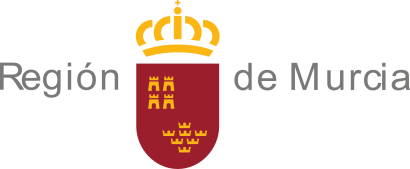 Instituto de Turismo de la Región de MurciaAvda. Juana Jugán, 2 - 30006 MurciaTfnos. 012 / 968 362 000968 277 722 / 968 277 728www.carm.es  /  sede.carm.esInstituto de Turismo de la Región de MurciaAvda. Juana Jugán, 2 - 30006 MurciaTfnos. 012 / 968 362 000968 277 722 / 968 277 728www.carm.es  /  sede.carm.esInstituto de Turismo de la Región de MurciaAvda. Juana Jugán, 2 - 30006 MurciaTfnos. 012 / 968 362 000968 277 722 / 968 277 728www.carm.es  /  sede.carm.esInstituto de Turismo de la Región de MurciaAvda. Juana Jugán, 2 - 30006 MurciaTfnos. 012 / 968 362 000968 277 722 / 968 277 728www.carm.es  /  sede.carm.esInstituto de Turismo de la Región de MurciaAvda. Juana Jugán, 2 - 30006 MurciaTfnos. 012 / 968 362 000968 277 722 / 968 277 728www.carm.es  /  sede.carm.esInstituto de Turismo de la Región de MurciaAvda. Juana Jugán, 2 - 30006 MurciaTfnos. 012 / 968 362 000968 277 722 / 968 277 728www.carm.es  /  sede.carm.esInstituto de Turismo de la Región de MurciaAvda. Juana Jugán, 2 - 30006 MurciaTfnos. 012 / 968 362 000968 277 722 / 968 277 728www.carm.es  /  sede.carm.esInstituto de Turismo de la Región de MurciaAvda. Juana Jugán, 2 - 30006 MurciaTfnos. 012 / 968 362 000968 277 722 / 968 277 728www.carm.es  /  sede.carm.esInstituto de Turismo de la Región de MurciaAvda. Juana Jugán, 2 - 30006 MurciaTfnos. 012 / 968 362 000968 277 722 / 968 277 728www.carm.es  /  sede.carm.esInstituto de Turismo de la Región de MurciaAvda. Juana Jugán, 2 - 30006 MurciaTfnos. 012 / 968 362 000968 277 722 / 968 277 728www.carm.es  /  sede.carm.esInstituto de Turismo de la Región de MurciaAvda. Juana Jugán, 2 - 30006 MurciaTfnos. 012 / 968 362 000968 277 722 / 968 277 728www.carm.es  /  sede.carm.esInstituto de Turismo de la Región de MurciaAvda. Juana Jugán, 2 - 30006 MurciaTfnos. 012 / 968 362 000968 277 722 / 968 277 728www.carm.es  /  sede.carm.esDECLARACIÓN RESPONSABLE PARA CLASIFICACIÓN TURISTICA DE APARTAMENTOS TURÍSTICOSDECLARACIÓN RESPONSABLE PARA CLASIFICACIÓN TURISTICA DE APARTAMENTOS TURÍSTICOSDECLARACIÓN RESPONSABLE PARA CLASIFICACIÓN TURISTICA DE APARTAMENTOS TURÍSTICOSDECLARACIÓN RESPONSABLE PARA CLASIFICACIÓN TURISTICA DE APARTAMENTOS TURÍSTICOSDECLARACIÓN RESPONSABLE PARA CLASIFICACIÓN TURISTICA DE APARTAMENTOS TURÍSTICOSDECLARACIÓN RESPONSABLE PARA CLASIFICACIÓN TURISTICA DE APARTAMENTOS TURÍSTICOSDECLARACIÓN RESPONSABLE PARA CLASIFICACIÓN TURISTICA DE APARTAMENTOS TURÍSTICOSDECLARACIÓN RESPONSABLE PARA CLASIFICACIÓN TURISTICA DE APARTAMENTOS TURÍSTICOSDECLARACIÓN RESPONSABLE PARA CLASIFICACIÓN TURISTICA DE APARTAMENTOS TURÍSTICOSDECLARACIÓN RESPONSABLE PARA CLASIFICACIÓN TURISTICA DE APARTAMENTOS TURÍSTICOSDECLARACIÓN RESPONSABLE PARA CLASIFICACIÓN TURISTICA DE APARTAMENTOS TURÍSTICOSDECLARACIÓN RESPONSABLE PARA CLASIFICACIÓN TURISTICA DE APARTAMENTOS TURÍSTICOSDECLARACIÓN RESPONSABLE PARA CLASIFICACIÓN TURISTICA DE APARTAMENTOS TURÍSTICOSP-0657P-06571DATOS DEL TITULARDATOS DEL TITULARDATOS DEL TITULARDATOS DEL TITULARDATOS DEL TITULARDATOS DEL TITULARDATOS DEL TITULARDATOS DEL TITULARDATOS DEL TITULARDATOS DEL TITULARDATOS DEL TITULARDATOS DEL TITULARDATOS DEL TITULARDATOS DEL TITULARAPELLIDOS Y NOMBRE / RAZÓN SOCIALAPELLIDOS Y NOMBRE / RAZÓN SOCIALAPELLIDOS Y NOMBRE / RAZÓN SOCIALAPELLIDOS Y NOMBRE / RAZÓN SOCIALAPELLIDOS Y NOMBRE / RAZÓN SOCIALAPELLIDOS Y NOMBRE / RAZÓN SOCIALAPELLIDOS Y NOMBRE / RAZÓN SOCIALAPELLIDOS Y NOMBRE / RAZÓN SOCIALAPELLIDOS Y NOMBRE / RAZÓN SOCIALAPELLIDOS Y NOMBRE / RAZÓN SOCIALNIF/NIE/CIFNIF/NIE/CIFNIF/NIE/CIFNIF/NIE/CIFNIF/NIE/CIFDOMICILIO A EFECTOS DE NOTIFICACIONESDOMICILIO A EFECTOS DE NOTIFICACIONESDOMICILIO A EFECTOS DE NOTIFICACIONESDOMICILIO A EFECTOS DE NOTIFICACIONESDOMICILIO A EFECTOS DE NOTIFICACIONESDOMICILIO A EFECTOS DE NOTIFICACIONESDOMICILIO A EFECTOS DE NOTIFICACIONESDOMICILIO A EFECTOS DE NOTIFICACIONESDOMICILIO A EFECTOS DE NOTIFICACIONESDOMICILIO A EFECTOS DE NOTIFICACIONESDOMICILIO A EFECTOS DE NOTIFICACIONESDOMICILIO A EFECTOS DE NOTIFICACIONESDOMICILIO A EFECTOS DE NOTIFICACIONESDOMICILIO A EFECTOS DE NOTIFICACIONESDOMICILIO A EFECTOS DE NOTIFICACIONESPEDANIAPEDANIAPEDANIAPEDANIAMUNICIPIOMUNICIPIOMUNICIPIOMUNICIPIOPROVINCIAPROVINCIAPROVINCIAPROVINCIAPROVINCIAPROVINCIAC.POSTALTELÉFONO MOVILTELÉFONO MOVILTELÉFONO TELÉFONO TELÉFONO CORREO ELECTRÓNICOCORREO ELECTRÓNICOCORREO ELECTRÓNICOCORREO ELECTRÓNICOCORREO ELECTRÓNICOCORREO ELECTRÓNICOCORREO ELECTRÓNICOFAXFAXFAX2DATOS DEL REPRESENTANTE (si procede)DATOS DEL REPRESENTANTE (si procede)DATOS DEL REPRESENTANTE (si procede)DATOS DEL REPRESENTANTE (si procede)DATOS DEL REPRESENTANTE (si procede)DATOS DEL REPRESENTANTE (si procede)DATOS DEL REPRESENTANTE (si procede)DATOS DEL REPRESENTANTE (si procede)DATOS DEL REPRESENTANTE (si procede)DATOS DEL REPRESENTANTE (si procede)DATOS DEL REPRESENTANTE (si procede)DATOS DEL REPRESENTANTE (si procede)DATOS DEL REPRESENTANTE (si procede)DATOS DEL REPRESENTANTE (si procede)APELLIDOS Y NOMBREAPELLIDOS Y NOMBREAPELLIDOS Y NOMBREAPELLIDOS Y NOMBREAPELLIDOS Y NOMBREAPELLIDOS Y NOMBREAPELLIDOS Y NOMBREAPELLIDOS Y NOMBREAPELLIDOS Y NOMBREAPELLIDOS Y NOMBRENIF/NIENIF/NIENIF/NIENIF/NIENIF/NIEDOMICILIO A EFECTOS DE NOTIFICACIONES DOMICILIO A EFECTOS DE NOTIFICACIONES DOMICILIO A EFECTOS DE NOTIFICACIONES DOMICILIO A EFECTOS DE NOTIFICACIONES DOMICILIO A EFECTOS DE NOTIFICACIONES DOMICILIO A EFECTOS DE NOTIFICACIONES DOMICILIO A EFECTOS DE NOTIFICACIONES DOMICILIO A EFECTOS DE NOTIFICACIONES DOMICILIO A EFECTOS DE NOTIFICACIONES DOMICILIO A EFECTOS DE NOTIFICACIONES DOMICILIO A EFECTOS DE NOTIFICACIONES DOMICILIO A EFECTOS DE NOTIFICACIONES DOMICILIO A EFECTOS DE NOTIFICACIONES DOMICILIO A EFECTOS DE NOTIFICACIONES DOMICILIO A EFECTOS DE NOTIFICACIONES PEDANIAPEDANIAPEDANIAPEDANIAMUNICIPIOMUNICIPIOMUNICIPIOMUNICIPIOPROVINCIAPROVINCIAPROVINCIAPROVINCIAPROVINCIAPROVINCIAC.POSTALTELÉFONO MOVILTELÉFONO MOVILTELÉFONOTELÉFONOTELÉFONOTELÉFONOCORREO ELECTRÓNICOCORREO ELECTRÓNICOCORREO ELECTRÓNICOCORREO ELECTRÓNICOCORREO ELECTRÓNICOCORREO ELECTRÓNICOFAXFAXFAXNOTIFICACION EN SEDE ELECTRONICA: El Artículo 14.2 de la Ley 39/2015, obliga a relacionarse electrónicamente con las Administraciones Públicas a las personas jurídicas, entidades sin personalidad jurídica, profesionales colegiados y empleados públicos, por lo que comunico los siguientes datos para que se me informe de las notificaciones correspondientes.NOTIFICACION EN SEDE ELECTRONICA: El Artículo 14.2 de la Ley 39/2015, obliga a relacionarse electrónicamente con las Administraciones Públicas a las personas jurídicas, entidades sin personalidad jurídica, profesionales colegiados y empleados públicos, por lo que comunico los siguientes datos para que se me informe de las notificaciones correspondientes.NOTIFICACION EN SEDE ELECTRONICA: El Artículo 14.2 de la Ley 39/2015, obliga a relacionarse electrónicamente con las Administraciones Públicas a las personas jurídicas, entidades sin personalidad jurídica, profesionales colegiados y empleados públicos, por lo que comunico los siguientes datos para que se me informe de las notificaciones correspondientes.NOTIFICACION EN SEDE ELECTRONICA: El Artículo 14.2 de la Ley 39/2015, obliga a relacionarse electrónicamente con las Administraciones Públicas a las personas jurídicas, entidades sin personalidad jurídica, profesionales colegiados y empleados públicos, por lo que comunico los siguientes datos para que se me informe de las notificaciones correspondientes.NOTIFICACION EN SEDE ELECTRONICA: El Artículo 14.2 de la Ley 39/2015, obliga a relacionarse electrónicamente con las Administraciones Públicas a las personas jurídicas, entidades sin personalidad jurídica, profesionales colegiados y empleados públicos, por lo que comunico los siguientes datos para que se me informe de las notificaciones correspondientes.NOTIFICACION EN SEDE ELECTRONICA: El Artículo 14.2 de la Ley 39/2015, obliga a relacionarse electrónicamente con las Administraciones Públicas a las personas jurídicas, entidades sin personalidad jurídica, profesionales colegiados y empleados públicos, por lo que comunico los siguientes datos para que se me informe de las notificaciones correspondientes.NOTIFICACION EN SEDE ELECTRONICA: El Artículo 14.2 de la Ley 39/2015, obliga a relacionarse electrónicamente con las Administraciones Públicas a las personas jurídicas, entidades sin personalidad jurídica, profesionales colegiados y empleados públicos, por lo que comunico los siguientes datos para que se me informe de las notificaciones correspondientes.NOTIFICACION EN SEDE ELECTRONICA: El Artículo 14.2 de la Ley 39/2015, obliga a relacionarse electrónicamente con las Administraciones Públicas a las personas jurídicas, entidades sin personalidad jurídica, profesionales colegiados y empleados públicos, por lo que comunico los siguientes datos para que se me informe de las notificaciones correspondientes.NOTIFICACION EN SEDE ELECTRONICA: El Artículo 14.2 de la Ley 39/2015, obliga a relacionarse electrónicamente con las Administraciones Públicas a las personas jurídicas, entidades sin personalidad jurídica, profesionales colegiados y empleados públicos, por lo que comunico los siguientes datos para que se me informe de las notificaciones correspondientes.NOTIFICACION EN SEDE ELECTRONICA: El Artículo 14.2 de la Ley 39/2015, obliga a relacionarse electrónicamente con las Administraciones Públicas a las personas jurídicas, entidades sin personalidad jurídica, profesionales colegiados y empleados públicos, por lo que comunico los siguientes datos para que se me informe de las notificaciones correspondientes.NOTIFICACION EN SEDE ELECTRONICA: El Artículo 14.2 de la Ley 39/2015, obliga a relacionarse electrónicamente con las Administraciones Públicas a las personas jurídicas, entidades sin personalidad jurídica, profesionales colegiados y empleados públicos, por lo que comunico los siguientes datos para que se me informe de las notificaciones correspondientes.NOTIFICACION EN SEDE ELECTRONICA: El Artículo 14.2 de la Ley 39/2015, obliga a relacionarse electrónicamente con las Administraciones Públicas a las personas jurídicas, entidades sin personalidad jurídica, profesionales colegiados y empleados públicos, por lo que comunico los siguientes datos para que se me informe de las notificaciones correspondientes.NOTIFICACION EN SEDE ELECTRONICA: El Artículo 14.2 de la Ley 39/2015, obliga a relacionarse electrónicamente con las Administraciones Públicas a las personas jurídicas, entidades sin personalidad jurídica, profesionales colegiados y empleados públicos, por lo que comunico los siguientes datos para que se me informe de las notificaciones correspondientes.NOTIFICACION EN SEDE ELECTRONICA: El Artículo 14.2 de la Ley 39/2015, obliga a relacionarse electrónicamente con las Administraciones Públicas a las personas jurídicas, entidades sin personalidad jurídica, profesionales colegiados y empleados públicos, por lo que comunico los siguientes datos para que se me informe de las notificaciones correspondientes.NOTIFICACION EN SEDE ELECTRONICA: El Artículo 14.2 de la Ley 39/2015, obliga a relacionarse electrónicamente con las Administraciones Públicas a las personas jurídicas, entidades sin personalidad jurídica, profesionales colegiados y empleados públicos, por lo que comunico los siguientes datos para que se me informe de las notificaciones correspondientes.TELEFONO MOVIL:TELEFONO MOVIL:TELEFONO MOVIL:TELEFONO MOVIL:TELEFONO MOVIL:TELEFONO MOVIL:CORREO ELECTRÓNICO:CORREO ELECTRÓNICO:CORREO ELECTRÓNICO:CORREO ELECTRÓNICO:CORREO ELECTRÓNICO:CORREO ELECTRÓNICO:CORREO ELECTRÓNICO:CORREO ELECTRÓNICO:CORREO ELECTRÓNICO:3DATOS COMERCIALES DE LOS APARTAMENTOS TURISTICOS(Estos datos serán los que se publicaran en www.turismoregiondemurcia.es a efectos de promoción turística, cumplimentar los datos obligatorios)DATOS COMERCIALES DE LOS APARTAMENTOS TURISTICOS(Estos datos serán los que se publicaran en www.turismoregiondemurcia.es a efectos de promoción turística, cumplimentar los datos obligatorios)DATOS COMERCIALES DE LOS APARTAMENTOS TURISTICOS(Estos datos serán los que se publicaran en www.turismoregiondemurcia.es a efectos de promoción turística, cumplimentar los datos obligatorios)DATOS COMERCIALES DE LOS APARTAMENTOS TURISTICOS(Estos datos serán los que se publicaran en www.turismoregiondemurcia.es a efectos de promoción turística, cumplimentar los datos obligatorios)DATOS COMERCIALES DE LOS APARTAMENTOS TURISTICOS(Estos datos serán los que se publicaran en www.turismoregiondemurcia.es a efectos de promoción turística, cumplimentar los datos obligatorios)DATOS COMERCIALES DE LOS APARTAMENTOS TURISTICOS(Estos datos serán los que se publicaran en www.turismoregiondemurcia.es a efectos de promoción turística, cumplimentar los datos obligatorios)DATOS COMERCIALES DE LOS APARTAMENTOS TURISTICOS(Estos datos serán los que se publicaran en www.turismoregiondemurcia.es a efectos de promoción turística, cumplimentar los datos obligatorios)DATOS COMERCIALES DE LOS APARTAMENTOS TURISTICOS(Estos datos serán los que se publicaran en www.turismoregiondemurcia.es a efectos de promoción turística, cumplimentar los datos obligatorios)DATOS COMERCIALES DE LOS APARTAMENTOS TURISTICOS(Estos datos serán los que se publicaran en www.turismoregiondemurcia.es a efectos de promoción turística, cumplimentar los datos obligatorios)DATOS COMERCIALES DE LOS APARTAMENTOS TURISTICOS(Estos datos serán los que se publicaran en www.turismoregiondemurcia.es a efectos de promoción turística, cumplimentar los datos obligatorios)DATOS COMERCIALES DE LOS APARTAMENTOS TURISTICOS(Estos datos serán los que se publicaran en www.turismoregiondemurcia.es a efectos de promoción turística, cumplimentar los datos obligatorios)DATOS COMERCIALES DE LOS APARTAMENTOS TURISTICOS(Estos datos serán los que se publicaran en www.turismoregiondemurcia.es a efectos de promoción turística, cumplimentar los datos obligatorios)DATOS COMERCIALES DE LOS APARTAMENTOS TURISTICOS(Estos datos serán los que se publicaran en www.turismoregiondemurcia.es a efectos de promoción turística, cumplimentar los datos obligatorios)DATOS COMERCIALES DE LOS APARTAMENTOS TURISTICOS(Estos datos serán los que se publicaran en www.turismoregiondemurcia.es a efectos de promoción turística, cumplimentar los datos obligatorios)DENOMINACIÓN COMERCIAL (obligatorio)  www.turismoregiondemurcia.esDENOMINACIÓN COMERCIAL (obligatorio)  www.turismoregiondemurcia.esDENOMINACIÓN COMERCIAL (obligatorio)  www.turismoregiondemurcia.esDENOMINACIÓN COMERCIAL (obligatorio)  www.turismoregiondemurcia.esDENOMINACIÓN COMERCIAL (obligatorio)  www.turismoregiondemurcia.esDENOMINACIÓN COMERCIAL (obligatorio)  www.turismoregiondemurcia.esDENOMINACIÓN COMERCIAL (obligatorio)  www.turismoregiondemurcia.esDENOMINACIÓN COMERCIAL (obligatorio)  www.turismoregiondemurcia.esDENOMINACIÓN COMERCIAL (obligatorio)  www.turismoregiondemurcia.esDENOMINACIÓN COMERCIAL (obligatorio)  www.turismoregiondemurcia.esDENOMINACIÓN COMERCIAL (obligatorio)  www.turismoregiondemurcia.esDENOMINACIÓN COMERCIAL (obligatorio)  www.turismoregiondemurcia.esDENOMINACIÓN COMERCIAL (obligatorio)  www.turismoregiondemurcia.esDENOMINACIÓN COMERCIAL (obligatorio)  www.turismoregiondemurcia.esDENOMINACIÓN COMERCIAL (obligatorio)  www.turismoregiondemurcia.esDOMICILIO, SOLO EN EL CASO DE DISPONER DE UN SERVICIO, EN OFICINA O NO, DE ATENCIÓN AL PÚBLICO A EFECTOS ADMINISTRATIVOS, ASISTENCIALES Y DE INFORMACIÓN. (calle, número, piso, puerta, etc)DOMICILIO, SOLO EN EL CASO DE DISPONER DE UN SERVICIO, EN OFICINA O NO, DE ATENCIÓN AL PÚBLICO A EFECTOS ADMINISTRATIVOS, ASISTENCIALES Y DE INFORMACIÓN. (calle, número, piso, puerta, etc)DOMICILIO, SOLO EN EL CASO DE DISPONER DE UN SERVICIO, EN OFICINA O NO, DE ATENCIÓN AL PÚBLICO A EFECTOS ADMINISTRATIVOS, ASISTENCIALES Y DE INFORMACIÓN. (calle, número, piso, puerta, etc)DOMICILIO, SOLO EN EL CASO DE DISPONER DE UN SERVICIO, EN OFICINA O NO, DE ATENCIÓN AL PÚBLICO A EFECTOS ADMINISTRATIVOS, ASISTENCIALES Y DE INFORMACIÓN. (calle, número, piso, puerta, etc)DOMICILIO, SOLO EN EL CASO DE DISPONER DE UN SERVICIO, EN OFICINA O NO, DE ATENCIÓN AL PÚBLICO A EFECTOS ADMINISTRATIVOS, ASISTENCIALES Y DE INFORMACIÓN. (calle, número, piso, puerta, etc)DOMICILIO, SOLO EN EL CASO DE DISPONER DE UN SERVICIO, EN OFICINA O NO, DE ATENCIÓN AL PÚBLICO A EFECTOS ADMINISTRATIVOS, ASISTENCIALES Y DE INFORMACIÓN. (calle, número, piso, puerta, etc)DOMICILIO, SOLO EN EL CASO DE DISPONER DE UN SERVICIO, EN OFICINA O NO, DE ATENCIÓN AL PÚBLICO A EFECTOS ADMINISTRATIVOS, ASISTENCIALES Y DE INFORMACIÓN. (calle, número, piso, puerta, etc)DOMICILIO, SOLO EN EL CASO DE DISPONER DE UN SERVICIO, EN OFICINA O NO, DE ATENCIÓN AL PÚBLICO A EFECTOS ADMINISTRATIVOS, ASISTENCIALES Y DE INFORMACIÓN. (calle, número, piso, puerta, etc)DOMICILIO, SOLO EN EL CASO DE DISPONER DE UN SERVICIO, EN OFICINA O NO, DE ATENCIÓN AL PÚBLICO A EFECTOS ADMINISTRATIVOS, ASISTENCIALES Y DE INFORMACIÓN. (calle, número, piso, puerta, etc)DOMICILIO, SOLO EN EL CASO DE DISPONER DE UN SERVICIO, EN OFICINA O NO, DE ATENCIÓN AL PÚBLICO A EFECTOS ADMINISTRATIVOS, ASISTENCIALES Y DE INFORMACIÓN. (calle, número, piso, puerta, etc)DOMICILIO, SOLO EN EL CASO DE DISPONER DE UN SERVICIO, EN OFICINA O NO, DE ATENCIÓN AL PÚBLICO A EFECTOS ADMINISTRATIVOS, ASISTENCIALES Y DE INFORMACIÓN. (calle, número, piso, puerta, etc)DOMICILIO, SOLO EN EL CASO DE DISPONER DE UN SERVICIO, EN OFICINA O NO, DE ATENCIÓN AL PÚBLICO A EFECTOS ADMINISTRATIVOS, ASISTENCIALES Y DE INFORMACIÓN. (calle, número, piso, puerta, etc)DOMICILIO, SOLO EN EL CASO DE DISPONER DE UN SERVICIO, EN OFICINA O NO, DE ATENCIÓN AL PÚBLICO A EFECTOS ADMINISTRATIVOS, ASISTENCIALES Y DE INFORMACIÓN. (calle, número, piso, puerta, etc)DOMICILIO, SOLO EN EL CASO DE DISPONER DE UN SERVICIO, EN OFICINA O NO, DE ATENCIÓN AL PÚBLICO A EFECTOS ADMINISTRATIVOS, ASISTENCIALES Y DE INFORMACIÓN. (calle, número, piso, puerta, etc)DOMICILIO, SOLO EN EL CASO DE DISPONER DE UN SERVICIO, EN OFICINA O NO, DE ATENCIÓN AL PÚBLICO A EFECTOS ADMINISTRATIVOS, ASISTENCIALES Y DE INFORMACIÓN. (calle, número, piso, puerta, etc)PEDANIAPEDANIAPEDANIAPEDANIAMUNICIPIOMUNICIPIOMUNICIPIOMUNICIPIOPROVINCIAPROVINCIAPROVINCIAPROVINCIAPROVINCIAPROVINCIAC.POSTALDATOS A PUBLICAR EN www.turismoregiondemurcia.es A EFECTOS DE PROMOCIÓN TURISTICA(En el caso de no cumplimentar el Teléfono Movil y el Correo Electronico se tomaran los del titular)DATOS A PUBLICAR EN www.turismoregiondemurcia.es A EFECTOS DE PROMOCIÓN TURISTICA(En el caso de no cumplimentar el Teléfono Movil y el Correo Electronico se tomaran los del titular)DATOS A PUBLICAR EN www.turismoregiondemurcia.es A EFECTOS DE PROMOCIÓN TURISTICA(En el caso de no cumplimentar el Teléfono Movil y el Correo Electronico se tomaran los del titular)DATOS A PUBLICAR EN www.turismoregiondemurcia.es A EFECTOS DE PROMOCIÓN TURISTICA(En el caso de no cumplimentar el Teléfono Movil y el Correo Electronico se tomaran los del titular)DATOS A PUBLICAR EN www.turismoregiondemurcia.es A EFECTOS DE PROMOCIÓN TURISTICA(En el caso de no cumplimentar el Teléfono Movil y el Correo Electronico se tomaran los del titular)DATOS A PUBLICAR EN www.turismoregiondemurcia.es A EFECTOS DE PROMOCIÓN TURISTICA(En el caso de no cumplimentar el Teléfono Movil y el Correo Electronico se tomaran los del titular)DATOS A PUBLICAR EN www.turismoregiondemurcia.es A EFECTOS DE PROMOCIÓN TURISTICA(En el caso de no cumplimentar el Teléfono Movil y el Correo Electronico se tomaran los del titular)DATOS A PUBLICAR EN www.turismoregiondemurcia.es A EFECTOS DE PROMOCIÓN TURISTICA(En el caso de no cumplimentar el Teléfono Movil y el Correo Electronico se tomaran los del titular)DATOS A PUBLICAR EN www.turismoregiondemurcia.es A EFECTOS DE PROMOCIÓN TURISTICA(En el caso de no cumplimentar el Teléfono Movil y el Correo Electronico se tomaran los del titular)DATOS A PUBLICAR EN www.turismoregiondemurcia.es A EFECTOS DE PROMOCIÓN TURISTICA(En el caso de no cumplimentar el Teléfono Movil y el Correo Electronico se tomaran los del titular)DATOS A PUBLICAR EN www.turismoregiondemurcia.es A EFECTOS DE PROMOCIÓN TURISTICA(En el caso de no cumplimentar el Teléfono Movil y el Correo Electronico se tomaran los del titular)DATOS A PUBLICAR EN www.turismoregiondemurcia.es A EFECTOS DE PROMOCIÓN TURISTICA(En el caso de no cumplimentar el Teléfono Movil y el Correo Electronico se tomaran los del titular)DATOS A PUBLICAR EN www.turismoregiondemurcia.es A EFECTOS DE PROMOCIÓN TURISTICA(En el caso de no cumplimentar el Teléfono Movil y el Correo Electronico se tomaran los del titular)DATOS A PUBLICAR EN www.turismoregiondemurcia.es A EFECTOS DE PROMOCIÓN TURISTICA(En el caso de no cumplimentar el Teléfono Movil y el Correo Electronico se tomaran los del titular)DATOS A PUBLICAR EN www.turismoregiondemurcia.es A EFECTOS DE PROMOCIÓN TURISTICA(En el caso de no cumplimentar el Teléfono Movil y el Correo Electronico se tomaran los del titular)TELÉFONO FIJOwww.turismoregiondemurcia.esTELÉFONO FIJOwww.turismoregiondemurcia.esTELÉFONO MÓVIL (obligatorio)www.turismoregiondemurcia.es TELÉFONO MÓVIL (obligatorio)www.turismoregiondemurcia.es TELÉFONO MÓVIL (obligatorio)www.turismoregiondemurcia.es TELÉFONO MÓVIL (obligatorio)www.turismoregiondemurcia.es CORREO ELECTRÓNICO(obligatorio)www.turismoregiondemurcia.esTELÉFONO FIJOwww.turismoregiondemurcia.esTELÉFONO FIJOwww.turismoregiondemurcia.esTELÉFONO MÓVIL (obligatorio)www.turismoregiondemurcia.es TELÉFONO MÓVIL (obligatorio)www.turismoregiondemurcia.es TELÉFONO MÓVIL (obligatorio)www.turismoregiondemurcia.es TELÉFONO MÓVIL (obligatorio)www.turismoregiondemurcia.es PÁGINA WEBwww.turismoregiondemurcia.es4El que suscribe comunica al Director General del Instituto de Turismo de la Región de Murcia (MARQUE LA OPCION QUE PROCEDA)El que suscribe comunica al Director General del Instituto de Turismo de la Región de Murcia (MARQUE LA OPCION QUE PROCEDA)El que suscribe comunica al Director General del Instituto de Turismo de la Región de Murcia (MARQUE LA OPCION QUE PROCEDA)El que suscribe comunica al Director General del Instituto de Turismo de la Región de Murcia (MARQUE LA OPCION QUE PROCEDA)El que suscribe comunica al Director General del Instituto de Turismo de la Región de Murcia (MARQUE LA OPCION QUE PROCEDA)El que suscribe comunica al Director General del Instituto de Turismo de la Región de Murcia (MARQUE LA OPCION QUE PROCEDA)El que suscribe comunica al Director General del Instituto de Turismo de la Región de Murcia (MARQUE LA OPCION QUE PROCEDA)El que suscribe comunica al Director General del Instituto de Turismo de la Región de Murcia (MARQUE LA OPCION QUE PROCEDA)El que suscribe comunica al Director General del Instituto de Turismo de la Región de Murcia (MARQUE LA OPCION QUE PROCEDA)El que suscribe comunica al Director General del Instituto de Turismo de la Región de Murcia (MARQUE LA OPCION QUE PROCEDA)El que suscribe comunica al Director General del Instituto de Turismo de la Región de Murcia (MARQUE LA OPCION QUE PROCEDA)El que suscribe comunica al Director General del Instituto de Turismo de la Región de Murcia (MARQUE LA OPCION QUE PROCEDA)El que suscribe comunica al Director General del Instituto de Turismo de la Región de Murcia (MARQUE LA OPCION QUE PROCEDA)El que suscribe comunica al Director General del Instituto de Turismo de la Región de Murcia (MARQUE LA OPCION QUE PROCEDA)o EL INICIO DE LA ACTIVIDAD PARA LA CLASIFICACION TURÍSTICA (Altas de apartamentos turísticos).o EL INICIO DE LA ACTIVIDAD PARA LA CLASIFICACION TURÍSTICA (Altas de apartamentos turísticos).o EL INICIO DE LA ACTIVIDAD PARA LA CLASIFICACION TURÍSTICA (Altas de apartamentos turísticos).o EL INICIO DE LA ACTIVIDAD PARA LA CLASIFICACION TURÍSTICA (Altas de apartamentos turísticos).o EL INICIO DE LA ACTIVIDAD PARA LA CLASIFICACION TURÍSTICA (Altas de apartamentos turísticos).o EL INICIO DE LA ACTIVIDAD PARA LA CLASIFICACION TURÍSTICA (Altas de apartamentos turísticos).o EL INICIO DE LA ACTIVIDAD PARA LA CLASIFICACION TURÍSTICA (Altas de apartamentos turísticos).o EL INICIO DE LA ACTIVIDAD PARA LA CLASIFICACION TURÍSTICA (Altas de apartamentos turísticos).o EL INICIO DE LA ACTIVIDAD PARA LA CLASIFICACION TURÍSTICA (Altas de apartamentos turísticos).o EL INICIO DE LA ACTIVIDAD PARA LA CLASIFICACION TURÍSTICA (Altas de apartamentos turísticos).o EL INICIO DE LA ACTIVIDAD PARA LA CLASIFICACION TURÍSTICA (Altas de apartamentos turísticos).Nº TOTAL APARTAMENTOS: (obligatorio)Nº TOTAL APARTAMENTOS: (obligatorio)Nº TOTAL APARTAMENTOS: (obligatorio)Nº TOTAL APARTAMENTOS: (obligatorio)** Deberá remitir la relación de apartamentos en formato Excel al correo empresasturismo@carm.es** Deberá remitir la relación de apartamentos en formato Excel al correo empresasturismo@carm.es** Deberá remitir la relación de apartamentos en formato Excel al correo empresasturismo@carm.es** Deberá remitir la relación de apartamentos en formato Excel al correo empresasturismo@carm.es** Deberá remitir la relación de apartamentos en formato Excel al correo empresasturismo@carm.es** Deberá remitir la relación de apartamentos en formato Excel al correo empresasturismo@carm.es** Deberá remitir la relación de apartamentos en formato Excel al correo empresasturismo@carm.es** Deberá remitir la relación de apartamentos en formato Excel al correo empresasturismo@carm.es** Deberá remitir la relación de apartamentos en formato Excel al correo empresasturismo@carm.es** Deberá remitir la relación de apartamentos en formato Excel al correo empresasturismo@carm.es** Deberá remitir la relación de apartamentos en formato Excel al correo empresasturismo@carm.es** Deberá remitir la relación de apartamentos en formato Excel al correo empresasturismo@carm.es** Deberá remitir la relación de apartamentos en formato Excel al correo empresasturismo@carm.es** Deberá remitir la relación de apartamentos en formato Excel al correo empresasturismo@carm.es** Deberá remitir la relación de apartamentos en formato Excel al correo empresasturismo@carm.eso CAMBIOS en apartamentos ya dados de alta.o CAMBIOS en apartamentos ya dados de alta.o CAMBIOS en apartamentos ya dados de alta.o CAMBIOS en apartamentos ya dados de alta.o CAMBIOS en apartamentos ya dados de alta.o CAMBIOS en apartamentos ya dados de alta.o CAMBIOS en apartamentos ya dados de alta.o CAMBIOS en apartamentos ya dados de alta.o CAMBIOS en apartamentos ya dados de alta.Nº.Turístico:__________(obligatorio)Nº.Turístico:__________(obligatorio)Nº.Turístico:__________(obligatorio)Nº.Turístico:__________(obligatorio)Nº.Turístico:__________(obligatorio)Nº.Turístico:__________(obligatorio) Denominación comercial nueva: ___________________________________________ Cambio de Categoría: Deberá de indicarnos en relación adjunta los Nº IDE de los apartamentos a cambiar de categoría.  Ampliación de _____ nuevos apartamentos (indicar número y adjuntar la enumeración de los apartamentos nuevos en formato Excel). Cambios en el titular (según lo cumplimentado en los puntos 1 y 2). Denominación comercial nueva: ___________________________________________ Cambio de Categoría: Deberá de indicarnos en relación adjunta los Nº IDE de los apartamentos a cambiar de categoría.  Ampliación de _____ nuevos apartamentos (indicar número y adjuntar la enumeración de los apartamentos nuevos en formato Excel). Cambios en el titular (según lo cumplimentado en los puntos 1 y 2). Denominación comercial nueva: ___________________________________________ Cambio de Categoría: Deberá de indicarnos en relación adjunta los Nº IDE de los apartamentos a cambiar de categoría.  Ampliación de _____ nuevos apartamentos (indicar número y adjuntar la enumeración de los apartamentos nuevos en formato Excel). Cambios en el titular (según lo cumplimentado en los puntos 1 y 2). Denominación comercial nueva: ___________________________________________ Cambio de Categoría: Deberá de indicarnos en relación adjunta los Nº IDE de los apartamentos a cambiar de categoría.  Ampliación de _____ nuevos apartamentos (indicar número y adjuntar la enumeración de los apartamentos nuevos en formato Excel). Cambios en el titular (según lo cumplimentado en los puntos 1 y 2). Denominación comercial nueva: ___________________________________________ Cambio de Categoría: Deberá de indicarnos en relación adjunta los Nº IDE de los apartamentos a cambiar de categoría.  Ampliación de _____ nuevos apartamentos (indicar número y adjuntar la enumeración de los apartamentos nuevos en formato Excel). Cambios en el titular (según lo cumplimentado en los puntos 1 y 2). Denominación comercial nueva: ___________________________________________ Cambio de Categoría: Deberá de indicarnos en relación adjunta los Nº IDE de los apartamentos a cambiar de categoría.  Ampliación de _____ nuevos apartamentos (indicar número y adjuntar la enumeración de los apartamentos nuevos en formato Excel). Cambios en el titular (según lo cumplimentado en los puntos 1 y 2). Denominación comercial nueva: ___________________________________________ Cambio de Categoría: Deberá de indicarnos en relación adjunta los Nº IDE de los apartamentos a cambiar de categoría.  Ampliación de _____ nuevos apartamentos (indicar número y adjuntar la enumeración de los apartamentos nuevos en formato Excel). Cambios en el titular (según lo cumplimentado en los puntos 1 y 2). Denominación comercial nueva: ___________________________________________ Cambio de Categoría: Deberá de indicarnos en relación adjunta los Nº IDE de los apartamentos a cambiar de categoría.  Ampliación de _____ nuevos apartamentos (indicar número y adjuntar la enumeración de los apartamentos nuevos en formato Excel). Cambios en el titular (según lo cumplimentado en los puntos 1 y 2). Denominación comercial nueva: ___________________________________________ Cambio de Categoría: Deberá de indicarnos en relación adjunta los Nº IDE de los apartamentos a cambiar de categoría.  Ampliación de _____ nuevos apartamentos (indicar número y adjuntar la enumeración de los apartamentos nuevos en formato Excel). Cambios en el titular (según lo cumplimentado en los puntos 1 y 2). Denominación comercial nueva: ___________________________________________ Cambio de Categoría: Deberá de indicarnos en relación adjunta los Nº IDE de los apartamentos a cambiar de categoría.  Ampliación de _____ nuevos apartamentos (indicar número y adjuntar la enumeración de los apartamentos nuevos en formato Excel). Cambios en el titular (según lo cumplimentado en los puntos 1 y 2). Denominación comercial nueva: ___________________________________________ Cambio de Categoría: Deberá de indicarnos en relación adjunta los Nº IDE de los apartamentos a cambiar de categoría.  Ampliación de _____ nuevos apartamentos (indicar número y adjuntar la enumeración de los apartamentos nuevos en formato Excel). Cambios en el titular (según lo cumplimentado en los puntos 1 y 2). Denominación comercial nueva: ___________________________________________ Cambio de Categoría: Deberá de indicarnos en relación adjunta los Nº IDE de los apartamentos a cambiar de categoría.  Ampliación de _____ nuevos apartamentos (indicar número y adjuntar la enumeración de los apartamentos nuevos en formato Excel). Cambios en el titular (según lo cumplimentado en los puntos 1 y 2). Denominación comercial nueva: ___________________________________________ Cambio de Categoría: Deberá de indicarnos en relación adjunta los Nº IDE de los apartamentos a cambiar de categoría.  Ampliación de _____ nuevos apartamentos (indicar número y adjuntar la enumeración de los apartamentos nuevos en formato Excel). Cambios en el titular (según lo cumplimentado en los puntos 1 y 2). Denominación comercial nueva: ___________________________________________ Cambio de Categoría: Deberá de indicarnos en relación adjunta los Nº IDE de los apartamentos a cambiar de categoría.  Ampliación de _____ nuevos apartamentos (indicar número y adjuntar la enumeración de los apartamentos nuevos en formato Excel). Cambios en el titular (según lo cumplimentado en los puntos 1 y 2). Denominación comercial nueva: ___________________________________________ Cambio de Categoría: Deberá de indicarnos en relación adjunta los Nº IDE de los apartamentos a cambiar de categoría.  Ampliación de _____ nuevos apartamentos (indicar número y adjuntar la enumeración de los apartamentos nuevos en formato Excel). Cambios en el titular (según lo cumplimentado en los puntos 1 y 2).o BAJAS o BAJAS o BAJAS o BAJAS o BAJAS o BAJAS o BAJAS o BAJAS o BAJAS Nº.Turístico__________(obligatorio)Nº.Turístico__________(obligatorio)Nº.Turístico__________(obligatorio)Nº.Turístico__________(obligatorio)Nº.Turístico__________(obligatorio)Nº.Turístico__________(obligatorio) Baja definitiva                               Baja temporal de la empresa desde: __/__/____ hasta: __/__/____  Bajas de unidades de apartamentos (indicar Nº IDE “A.MU.999-9”):______________________________________ Baja definitiva                               Baja temporal de la empresa desde: __/__/____ hasta: __/__/____  Bajas de unidades de apartamentos (indicar Nº IDE “A.MU.999-9”):______________________________________ Baja definitiva                               Baja temporal de la empresa desde: __/__/____ hasta: __/__/____  Bajas de unidades de apartamentos (indicar Nº IDE “A.MU.999-9”):______________________________________ Baja definitiva                               Baja temporal de la empresa desde: __/__/____ hasta: __/__/____  Bajas de unidades de apartamentos (indicar Nº IDE “A.MU.999-9”):______________________________________ Baja definitiva                               Baja temporal de la empresa desde: __/__/____ hasta: __/__/____  Bajas de unidades de apartamentos (indicar Nº IDE “A.MU.999-9”):______________________________________ Baja definitiva                               Baja temporal de la empresa desde: __/__/____ hasta: __/__/____  Bajas de unidades de apartamentos (indicar Nº IDE “A.MU.999-9”):______________________________________ Baja definitiva                               Baja temporal de la empresa desde: __/__/____ hasta: __/__/____  Bajas de unidades de apartamentos (indicar Nº IDE “A.MU.999-9”):______________________________________ Baja definitiva                               Baja temporal de la empresa desde: __/__/____ hasta: __/__/____  Bajas de unidades de apartamentos (indicar Nº IDE “A.MU.999-9”):______________________________________ Baja definitiva                               Baja temporal de la empresa desde: __/__/____ hasta: __/__/____  Bajas de unidades de apartamentos (indicar Nº IDE “A.MU.999-9”):______________________________________ Baja definitiva                               Baja temporal de la empresa desde: __/__/____ hasta: __/__/____  Bajas de unidades de apartamentos (indicar Nº IDE “A.MU.999-9”):______________________________________ Baja definitiva                               Baja temporal de la empresa desde: __/__/____ hasta: __/__/____  Bajas de unidades de apartamentos (indicar Nº IDE “A.MU.999-9”):______________________________________ Baja definitiva                               Baja temporal de la empresa desde: __/__/____ hasta: __/__/____  Bajas de unidades de apartamentos (indicar Nº IDE “A.MU.999-9”):______________________________________ Baja definitiva                               Baja temporal de la empresa desde: __/__/____ hasta: __/__/____  Bajas de unidades de apartamentos (indicar Nº IDE “A.MU.999-9”):______________________________________ Baja definitiva                               Baja temporal de la empresa desde: __/__/____ hasta: __/__/____  Bajas de unidades de apartamentos (indicar Nº IDE “A.MU.999-9”):______________________________________ Baja definitiva                               Baja temporal de la empresa desde: __/__/____ hasta: __/__/____  Bajas de unidades de apartamentos (indicar Nº IDE “A.MU.999-9”):______________________________________5AUTORIZACIÓN [1] EXPRESA DE NOTIFICACIÓN ELECTRÓNICA A PERSONAS FISICAS Marcar con una X para autorizar a la Administración la notificación electrónica (dispongo de firma electronica o digital), de no marcarse esta opción la Administración notificará a las personas físicas por correo postal.AUTORIZACIÓN [1] EXPRESA DE NOTIFICACIÓN ELECTRÓNICA A PERSONAS FISICAS Marcar con una X para autorizar a la Administración la notificación electrónica (dispongo de firma electronica o digital), de no marcarse esta opción la Administración notificará a las personas físicas por correo postal.AUTORIZACIÓN [1] EXPRESA DE NOTIFICACIÓN ELECTRÓNICA A PERSONAS FISICAS Marcar con una X para autorizar a la Administración la notificación electrónica (dispongo de firma electronica o digital), de no marcarse esta opción la Administración notificará a las personas físicas por correo postal.AUTORIZACIÓN [1] EXPRESA DE NOTIFICACIÓN ELECTRÓNICA A PERSONAS FISICAS Marcar con una X para autorizar a la Administración la notificación electrónica (dispongo de firma electronica o digital), de no marcarse esta opción la Administración notificará a las personas físicas por correo postal.AUTORIZACIÓN [1] EXPRESA DE NOTIFICACIÓN ELECTRÓNICA A PERSONAS FISICAS Marcar con una X para autorizar a la Administración la notificación electrónica (dispongo de firma electronica o digital), de no marcarse esta opción la Administración notificará a las personas físicas por correo postal.AUTORIZACIÓN [1] EXPRESA DE NOTIFICACIÓN ELECTRÓNICA A PERSONAS FISICAS Marcar con una X para autorizar a la Administración la notificación electrónica (dispongo de firma electronica o digital), de no marcarse esta opción la Administración notificará a las personas físicas por correo postal.AUTORIZACIÓN [1] EXPRESA DE NOTIFICACIÓN ELECTRÓNICA A PERSONAS FISICAS Marcar con una X para autorizar a la Administración la notificación electrónica (dispongo de firma electronica o digital), de no marcarse esta opción la Administración notificará a las personas físicas por correo postal.AUTORIZACIÓN [1] EXPRESA DE NOTIFICACIÓN ELECTRÓNICA A PERSONAS FISICAS Marcar con una X para autorizar a la Administración la notificación electrónica (dispongo de firma electronica o digital), de no marcarse esta opción la Administración notificará a las personas físicas por correo postal.AUTORIZACIÓN [1] EXPRESA DE NOTIFICACIÓN ELECTRÓNICA A PERSONAS FISICAS Marcar con una X para autorizar a la Administración la notificación electrónica (dispongo de firma electronica o digital), de no marcarse esta opción la Administración notificará a las personas físicas por correo postal.AUTORIZACIÓN [1] EXPRESA DE NOTIFICACIÓN ELECTRÓNICA A PERSONAS FISICAS Marcar con una X para autorizar a la Administración la notificación electrónica (dispongo de firma electronica o digital), de no marcarse esta opción la Administración notificará a las personas físicas por correo postal.AUTORIZACIÓN [1] EXPRESA DE NOTIFICACIÓN ELECTRÓNICA A PERSONAS FISICAS Marcar con una X para autorizar a la Administración la notificación electrónica (dispongo de firma electronica o digital), de no marcarse esta opción la Administración notificará a las personas físicas por correo postal.AUTORIZACIÓN [1] EXPRESA DE NOTIFICACIÓN ELECTRÓNICA A PERSONAS FISICAS Marcar con una X para autorizar a la Administración la notificación electrónica (dispongo de firma electronica o digital), de no marcarse esta opción la Administración notificará a las personas físicas por correo postal.AUTORIZACIÓN [1] EXPRESA DE NOTIFICACIÓN ELECTRÓNICA A PERSONAS FISICAS Marcar con una X para autorizar a la Administración la notificación electrónica (dispongo de firma electronica o digital), de no marcarse esta opción la Administración notificará a las personas físicas por correo postal.AUTORIZACIÓN [1] EXPRESA DE NOTIFICACIÓN ELECTRÓNICA A PERSONAS FISICAS Marcar con una X para autorizar a la Administración la notificación electrónica (dispongo de firma electronica o digital), de no marcarse esta opción la Administración notificará a las personas físicas por correo postal.o Autorizo al Instituto de Turismo de la Región de Murcia  a notificarme a través del Servicio de Notificación electrónica por comparecencia en la Sede Electrónica de la CARM, las actuaciones que se deriven de la tramitación de este procedimiento.A tal fin, me comprometo [2] a acceder periódicamente a través de mi certificado digital, DNI electrónico o de los sistemas de clave habilitado por la Administración Regional, a mi buzón electrónico ubicado en la Sede Electrónica de la CARM  https://sede.carm.es/ en el apartado notificaciones electrónicas de la carpeta del ciudadano, o directamente en la URL https://sede.carm.es/vernotificaciones. Asimismo autorizo al Instituto de Turismo de la Región de Murcia, a que me informe siempre que disponga de una nueva notificación en la Sede Electrónica a través de un correo electrónico a la dirección de correo______________________________________________________ y/o vía SMS al nº de teléfono móvil _____________________[1] Las personas físicas podrán elegir el sistema de notificación (electrónico o en papel) ante la Administración, este derecho no se extiende a los obligados a relacionarse electrónicamente con las Administraciones previsto en el artículo 14.2 de la Ley 39/2015.[2] De conformidad con lo dispuesto en el artículo 43.2 de la Ley 39/2015, una vez transcurridos 10 días naturales desde la puesta a disposición de la notificación en la Sede Electrónica, sin que la haya descargado, se entenderá que la notificación ha sido realizada.o Autorizo al Instituto de Turismo de la Región de Murcia  a notificarme a través del Servicio de Notificación electrónica por comparecencia en la Sede Electrónica de la CARM, las actuaciones que se deriven de la tramitación de este procedimiento.A tal fin, me comprometo [2] a acceder periódicamente a través de mi certificado digital, DNI electrónico o de los sistemas de clave habilitado por la Administración Regional, a mi buzón electrónico ubicado en la Sede Electrónica de la CARM  https://sede.carm.es/ en el apartado notificaciones electrónicas de la carpeta del ciudadano, o directamente en la URL https://sede.carm.es/vernotificaciones. Asimismo autorizo al Instituto de Turismo de la Región de Murcia, a que me informe siempre que disponga de una nueva notificación en la Sede Electrónica a través de un correo electrónico a la dirección de correo______________________________________________________ y/o vía SMS al nº de teléfono móvil _____________________[1] Las personas físicas podrán elegir el sistema de notificación (electrónico o en papel) ante la Administración, este derecho no se extiende a los obligados a relacionarse electrónicamente con las Administraciones previsto en el artículo 14.2 de la Ley 39/2015.[2] De conformidad con lo dispuesto en el artículo 43.2 de la Ley 39/2015, una vez transcurridos 10 días naturales desde la puesta a disposición de la notificación en la Sede Electrónica, sin que la haya descargado, se entenderá que la notificación ha sido realizada.o Autorizo al Instituto de Turismo de la Región de Murcia  a notificarme a través del Servicio de Notificación electrónica por comparecencia en la Sede Electrónica de la CARM, las actuaciones que se deriven de la tramitación de este procedimiento.A tal fin, me comprometo [2] a acceder periódicamente a través de mi certificado digital, DNI electrónico o de los sistemas de clave habilitado por la Administración Regional, a mi buzón electrónico ubicado en la Sede Electrónica de la CARM  https://sede.carm.es/ en el apartado notificaciones electrónicas de la carpeta del ciudadano, o directamente en la URL https://sede.carm.es/vernotificaciones. Asimismo autorizo al Instituto de Turismo de la Región de Murcia, a que me informe siempre que disponga de una nueva notificación en la Sede Electrónica a través de un correo electrónico a la dirección de correo______________________________________________________ y/o vía SMS al nº de teléfono móvil _____________________[1] Las personas físicas podrán elegir el sistema de notificación (electrónico o en papel) ante la Administración, este derecho no se extiende a los obligados a relacionarse electrónicamente con las Administraciones previsto en el artículo 14.2 de la Ley 39/2015.[2] De conformidad con lo dispuesto en el artículo 43.2 de la Ley 39/2015, una vez transcurridos 10 días naturales desde la puesta a disposición de la notificación en la Sede Electrónica, sin que la haya descargado, se entenderá que la notificación ha sido realizada.o Autorizo al Instituto de Turismo de la Región de Murcia  a notificarme a través del Servicio de Notificación electrónica por comparecencia en la Sede Electrónica de la CARM, las actuaciones que se deriven de la tramitación de este procedimiento.A tal fin, me comprometo [2] a acceder periódicamente a través de mi certificado digital, DNI electrónico o de los sistemas de clave habilitado por la Administración Regional, a mi buzón electrónico ubicado en la Sede Electrónica de la CARM  https://sede.carm.es/ en el apartado notificaciones electrónicas de la carpeta del ciudadano, o directamente en la URL https://sede.carm.es/vernotificaciones. Asimismo autorizo al Instituto de Turismo de la Región de Murcia, a que me informe siempre que disponga de una nueva notificación en la Sede Electrónica a través de un correo electrónico a la dirección de correo______________________________________________________ y/o vía SMS al nº de teléfono móvil _____________________[1] Las personas físicas podrán elegir el sistema de notificación (electrónico o en papel) ante la Administración, este derecho no se extiende a los obligados a relacionarse electrónicamente con las Administraciones previsto en el artículo 14.2 de la Ley 39/2015.[2] De conformidad con lo dispuesto en el artículo 43.2 de la Ley 39/2015, una vez transcurridos 10 días naturales desde la puesta a disposición de la notificación en la Sede Electrónica, sin que la haya descargado, se entenderá que la notificación ha sido realizada.o Autorizo al Instituto de Turismo de la Región de Murcia  a notificarme a través del Servicio de Notificación electrónica por comparecencia en la Sede Electrónica de la CARM, las actuaciones que se deriven de la tramitación de este procedimiento.A tal fin, me comprometo [2] a acceder periódicamente a través de mi certificado digital, DNI electrónico o de los sistemas de clave habilitado por la Administración Regional, a mi buzón electrónico ubicado en la Sede Electrónica de la CARM  https://sede.carm.es/ en el apartado notificaciones electrónicas de la carpeta del ciudadano, o directamente en la URL https://sede.carm.es/vernotificaciones. Asimismo autorizo al Instituto de Turismo de la Región de Murcia, a que me informe siempre que disponga de una nueva notificación en la Sede Electrónica a través de un correo electrónico a la dirección de correo______________________________________________________ y/o vía SMS al nº de teléfono móvil _____________________[1] Las personas físicas podrán elegir el sistema de notificación (electrónico o en papel) ante la Administración, este derecho no se extiende a los obligados a relacionarse electrónicamente con las Administraciones previsto en el artículo 14.2 de la Ley 39/2015.[2] De conformidad con lo dispuesto en el artículo 43.2 de la Ley 39/2015, una vez transcurridos 10 días naturales desde la puesta a disposición de la notificación en la Sede Electrónica, sin que la haya descargado, se entenderá que la notificación ha sido realizada.o Autorizo al Instituto de Turismo de la Región de Murcia  a notificarme a través del Servicio de Notificación electrónica por comparecencia en la Sede Electrónica de la CARM, las actuaciones que se deriven de la tramitación de este procedimiento.A tal fin, me comprometo [2] a acceder periódicamente a través de mi certificado digital, DNI electrónico o de los sistemas de clave habilitado por la Administración Regional, a mi buzón electrónico ubicado en la Sede Electrónica de la CARM  https://sede.carm.es/ en el apartado notificaciones electrónicas de la carpeta del ciudadano, o directamente en la URL https://sede.carm.es/vernotificaciones. Asimismo autorizo al Instituto de Turismo de la Región de Murcia, a que me informe siempre que disponga de una nueva notificación en la Sede Electrónica a través de un correo electrónico a la dirección de correo______________________________________________________ y/o vía SMS al nº de teléfono móvil _____________________[1] Las personas físicas podrán elegir el sistema de notificación (electrónico o en papel) ante la Administración, este derecho no se extiende a los obligados a relacionarse electrónicamente con las Administraciones previsto en el artículo 14.2 de la Ley 39/2015.[2] De conformidad con lo dispuesto en el artículo 43.2 de la Ley 39/2015, una vez transcurridos 10 días naturales desde la puesta a disposición de la notificación en la Sede Electrónica, sin que la haya descargado, se entenderá que la notificación ha sido realizada.o Autorizo al Instituto de Turismo de la Región de Murcia  a notificarme a través del Servicio de Notificación electrónica por comparecencia en la Sede Electrónica de la CARM, las actuaciones que se deriven de la tramitación de este procedimiento.A tal fin, me comprometo [2] a acceder periódicamente a través de mi certificado digital, DNI electrónico o de los sistemas de clave habilitado por la Administración Regional, a mi buzón electrónico ubicado en la Sede Electrónica de la CARM  https://sede.carm.es/ en el apartado notificaciones electrónicas de la carpeta del ciudadano, o directamente en la URL https://sede.carm.es/vernotificaciones. Asimismo autorizo al Instituto de Turismo de la Región de Murcia, a que me informe siempre que disponga de una nueva notificación en la Sede Electrónica a través de un correo electrónico a la dirección de correo______________________________________________________ y/o vía SMS al nº de teléfono móvil _____________________[1] Las personas físicas podrán elegir el sistema de notificación (electrónico o en papel) ante la Administración, este derecho no se extiende a los obligados a relacionarse electrónicamente con las Administraciones previsto en el artículo 14.2 de la Ley 39/2015.[2] De conformidad con lo dispuesto en el artículo 43.2 de la Ley 39/2015, una vez transcurridos 10 días naturales desde la puesta a disposición de la notificación en la Sede Electrónica, sin que la haya descargado, se entenderá que la notificación ha sido realizada.o Autorizo al Instituto de Turismo de la Región de Murcia  a notificarme a través del Servicio de Notificación electrónica por comparecencia en la Sede Electrónica de la CARM, las actuaciones que se deriven de la tramitación de este procedimiento.A tal fin, me comprometo [2] a acceder periódicamente a través de mi certificado digital, DNI electrónico o de los sistemas de clave habilitado por la Administración Regional, a mi buzón electrónico ubicado en la Sede Electrónica de la CARM  https://sede.carm.es/ en el apartado notificaciones electrónicas de la carpeta del ciudadano, o directamente en la URL https://sede.carm.es/vernotificaciones. Asimismo autorizo al Instituto de Turismo de la Región de Murcia, a que me informe siempre que disponga de una nueva notificación en la Sede Electrónica a través de un correo electrónico a la dirección de correo______________________________________________________ y/o vía SMS al nº de teléfono móvil _____________________[1] Las personas físicas podrán elegir el sistema de notificación (electrónico o en papel) ante la Administración, este derecho no se extiende a los obligados a relacionarse electrónicamente con las Administraciones previsto en el artículo 14.2 de la Ley 39/2015.[2] De conformidad con lo dispuesto en el artículo 43.2 de la Ley 39/2015, una vez transcurridos 10 días naturales desde la puesta a disposición de la notificación en la Sede Electrónica, sin que la haya descargado, se entenderá que la notificación ha sido realizada.o Autorizo al Instituto de Turismo de la Región de Murcia  a notificarme a través del Servicio de Notificación electrónica por comparecencia en la Sede Electrónica de la CARM, las actuaciones que se deriven de la tramitación de este procedimiento.A tal fin, me comprometo [2] a acceder periódicamente a través de mi certificado digital, DNI electrónico o de los sistemas de clave habilitado por la Administración Regional, a mi buzón electrónico ubicado en la Sede Electrónica de la CARM  https://sede.carm.es/ en el apartado notificaciones electrónicas de la carpeta del ciudadano, o directamente en la URL https://sede.carm.es/vernotificaciones. Asimismo autorizo al Instituto de Turismo de la Región de Murcia, a que me informe siempre que disponga de una nueva notificación en la Sede Electrónica a través de un correo electrónico a la dirección de correo______________________________________________________ y/o vía SMS al nº de teléfono móvil _____________________[1] Las personas físicas podrán elegir el sistema de notificación (electrónico o en papel) ante la Administración, este derecho no se extiende a los obligados a relacionarse electrónicamente con las Administraciones previsto en el artículo 14.2 de la Ley 39/2015.[2] De conformidad con lo dispuesto en el artículo 43.2 de la Ley 39/2015, una vez transcurridos 10 días naturales desde la puesta a disposición de la notificación en la Sede Electrónica, sin que la haya descargado, se entenderá que la notificación ha sido realizada.o Autorizo al Instituto de Turismo de la Región de Murcia  a notificarme a través del Servicio de Notificación electrónica por comparecencia en la Sede Electrónica de la CARM, las actuaciones que se deriven de la tramitación de este procedimiento.A tal fin, me comprometo [2] a acceder periódicamente a través de mi certificado digital, DNI electrónico o de los sistemas de clave habilitado por la Administración Regional, a mi buzón electrónico ubicado en la Sede Electrónica de la CARM  https://sede.carm.es/ en el apartado notificaciones electrónicas de la carpeta del ciudadano, o directamente en la URL https://sede.carm.es/vernotificaciones. Asimismo autorizo al Instituto de Turismo de la Región de Murcia, a que me informe siempre que disponga de una nueva notificación en la Sede Electrónica a través de un correo electrónico a la dirección de correo______________________________________________________ y/o vía SMS al nº de teléfono móvil _____________________[1] Las personas físicas podrán elegir el sistema de notificación (electrónico o en papel) ante la Administración, este derecho no se extiende a los obligados a relacionarse electrónicamente con las Administraciones previsto en el artículo 14.2 de la Ley 39/2015.[2] De conformidad con lo dispuesto en el artículo 43.2 de la Ley 39/2015, una vez transcurridos 10 días naturales desde la puesta a disposición de la notificación en la Sede Electrónica, sin que la haya descargado, se entenderá que la notificación ha sido realizada.o Autorizo al Instituto de Turismo de la Región de Murcia  a notificarme a través del Servicio de Notificación electrónica por comparecencia en la Sede Electrónica de la CARM, las actuaciones que se deriven de la tramitación de este procedimiento.A tal fin, me comprometo [2] a acceder periódicamente a través de mi certificado digital, DNI electrónico o de los sistemas de clave habilitado por la Administración Regional, a mi buzón electrónico ubicado en la Sede Electrónica de la CARM  https://sede.carm.es/ en el apartado notificaciones electrónicas de la carpeta del ciudadano, o directamente en la URL https://sede.carm.es/vernotificaciones. Asimismo autorizo al Instituto de Turismo de la Región de Murcia, a que me informe siempre que disponga de una nueva notificación en la Sede Electrónica a través de un correo electrónico a la dirección de correo______________________________________________________ y/o vía SMS al nº de teléfono móvil _____________________[1] Las personas físicas podrán elegir el sistema de notificación (electrónico o en papel) ante la Administración, este derecho no se extiende a los obligados a relacionarse electrónicamente con las Administraciones previsto en el artículo 14.2 de la Ley 39/2015.[2] De conformidad con lo dispuesto en el artículo 43.2 de la Ley 39/2015, una vez transcurridos 10 días naturales desde la puesta a disposición de la notificación en la Sede Electrónica, sin que la haya descargado, se entenderá que la notificación ha sido realizada.o Autorizo al Instituto de Turismo de la Región de Murcia  a notificarme a través del Servicio de Notificación electrónica por comparecencia en la Sede Electrónica de la CARM, las actuaciones que se deriven de la tramitación de este procedimiento.A tal fin, me comprometo [2] a acceder periódicamente a través de mi certificado digital, DNI electrónico o de los sistemas de clave habilitado por la Administración Regional, a mi buzón electrónico ubicado en la Sede Electrónica de la CARM  https://sede.carm.es/ en el apartado notificaciones electrónicas de la carpeta del ciudadano, o directamente en la URL https://sede.carm.es/vernotificaciones. Asimismo autorizo al Instituto de Turismo de la Región de Murcia, a que me informe siempre que disponga de una nueva notificación en la Sede Electrónica a través de un correo electrónico a la dirección de correo______________________________________________________ y/o vía SMS al nº de teléfono móvil _____________________[1] Las personas físicas podrán elegir el sistema de notificación (electrónico o en papel) ante la Administración, este derecho no se extiende a los obligados a relacionarse electrónicamente con las Administraciones previsto en el artículo 14.2 de la Ley 39/2015.[2] De conformidad con lo dispuesto en el artículo 43.2 de la Ley 39/2015, una vez transcurridos 10 días naturales desde la puesta a disposición de la notificación en la Sede Electrónica, sin que la haya descargado, se entenderá que la notificación ha sido realizada.o Autorizo al Instituto de Turismo de la Región de Murcia  a notificarme a través del Servicio de Notificación electrónica por comparecencia en la Sede Electrónica de la CARM, las actuaciones que se deriven de la tramitación de este procedimiento.A tal fin, me comprometo [2] a acceder periódicamente a través de mi certificado digital, DNI electrónico o de los sistemas de clave habilitado por la Administración Regional, a mi buzón electrónico ubicado en la Sede Electrónica de la CARM  https://sede.carm.es/ en el apartado notificaciones electrónicas de la carpeta del ciudadano, o directamente en la URL https://sede.carm.es/vernotificaciones. Asimismo autorizo al Instituto de Turismo de la Región de Murcia, a que me informe siempre que disponga de una nueva notificación en la Sede Electrónica a través de un correo electrónico a la dirección de correo______________________________________________________ y/o vía SMS al nº de teléfono móvil _____________________[1] Las personas físicas podrán elegir el sistema de notificación (electrónico o en papel) ante la Administración, este derecho no se extiende a los obligados a relacionarse electrónicamente con las Administraciones previsto en el artículo 14.2 de la Ley 39/2015.[2] De conformidad con lo dispuesto en el artículo 43.2 de la Ley 39/2015, una vez transcurridos 10 días naturales desde la puesta a disposición de la notificación en la Sede Electrónica, sin que la haya descargado, se entenderá que la notificación ha sido realizada.o Autorizo al Instituto de Turismo de la Región de Murcia  a notificarme a través del Servicio de Notificación electrónica por comparecencia en la Sede Electrónica de la CARM, las actuaciones que se deriven de la tramitación de este procedimiento.A tal fin, me comprometo [2] a acceder periódicamente a través de mi certificado digital, DNI electrónico o de los sistemas de clave habilitado por la Administración Regional, a mi buzón electrónico ubicado en la Sede Electrónica de la CARM  https://sede.carm.es/ en el apartado notificaciones electrónicas de la carpeta del ciudadano, o directamente en la URL https://sede.carm.es/vernotificaciones. Asimismo autorizo al Instituto de Turismo de la Región de Murcia, a que me informe siempre que disponga de una nueva notificación en la Sede Electrónica a través de un correo electrónico a la dirección de correo______________________________________________________ y/o vía SMS al nº de teléfono móvil _____________________[1] Las personas físicas podrán elegir el sistema de notificación (electrónico o en papel) ante la Administración, este derecho no se extiende a los obligados a relacionarse electrónicamente con las Administraciones previsto en el artículo 14.2 de la Ley 39/2015.[2] De conformidad con lo dispuesto en el artículo 43.2 de la Ley 39/2015, una vez transcurridos 10 días naturales desde la puesta a disposición de la notificación en la Sede Electrónica, sin que la haya descargado, se entenderá que la notificación ha sido realizada.o Autorizo al Instituto de Turismo de la Región de Murcia  a notificarme a través del Servicio de Notificación electrónica por comparecencia en la Sede Electrónica de la CARM, las actuaciones que se deriven de la tramitación de este procedimiento.A tal fin, me comprometo [2] a acceder periódicamente a través de mi certificado digital, DNI electrónico o de los sistemas de clave habilitado por la Administración Regional, a mi buzón electrónico ubicado en la Sede Electrónica de la CARM  https://sede.carm.es/ en el apartado notificaciones electrónicas de la carpeta del ciudadano, o directamente en la URL https://sede.carm.es/vernotificaciones. Asimismo autorizo al Instituto de Turismo de la Región de Murcia, a que me informe siempre que disponga de una nueva notificación en la Sede Electrónica a través de un correo electrónico a la dirección de correo______________________________________________________ y/o vía SMS al nº de teléfono móvil _____________________[1] Las personas físicas podrán elegir el sistema de notificación (electrónico o en papel) ante la Administración, este derecho no se extiende a los obligados a relacionarse electrónicamente con las Administraciones previsto en el artículo 14.2 de la Ley 39/2015.[2] De conformidad con lo dispuesto en el artículo 43.2 de la Ley 39/2015, una vez transcurridos 10 días naturales desde la puesta a disposición de la notificación en la Sede Electrónica, sin que la haya descargado, se entenderá que la notificación ha sido realizada.6DECLARACIÓN RESPONSABLEDECLARACIÓN RESPONSABLEDECLARACIÓN RESPONSABLEDECLARACIÓN RESPONSABLEDECLARACIÓN RESPONSABLEDECLARACIÓN RESPONSABLEDECLARACIÓN RESPONSABLEDECLARACIÓN RESPONSABLEDECLARACIÓN RESPONSABLEDECLARACIÓN RESPONSABLEDECLARACIÓN RESPONSABLEDECLARACIÓN RESPONSABLEDECLARACIÓN RESPONSABLEDECLARACIÓN RESPONSABLEEn cumplimiento de lo dispuesto en el art. 69 de la Ley 39/2015, de 1 de octubre, del Procedimiento Administrativo Común de las Administraciones Públicas y del Decreto nº 174/2018, de 25 de julio, por el que se regulan los apartamentos turísticos de la Región de Murcia, REALIZO Y SUSCRIBO BAJO MI RESPONSABILIDAD LA SIGUIENTE DECLARACION RESPONSABLE:Declaro que cumplo todos los requisitos establecidos en el decreto nº 174/2018 para acceder al reconocimiento del ejercicio de la actividad turística de APARTAMENTOS TURÍSTICOS según la clasificación y categoría declarada, especialmente lo relativo en materia de accesibilidad, que dispongo de la documentación que así lo acredita y que me comprometo al mantemimiento de su cumplimiento durante el período de tiempo inherente al ejercicio de la actividad turística y, en especial, declaro que cumplo lo siguiente:- Que dispongo del inmueble para ser destinado a alojamiento turístico.- Que tengo suscrito el seguro de responsabilidad civil al que se refiere el artículo 9 del decreto 174/2018 y compromiso de mantenerlo en permanente vigencia.- Que cumplo con la clasificación y categoría declarada, de acuerdo al sistema de categorización previsto en el decreto 174/2018.- ADJUNTO relación en formato EXCEL del o de los apartamentos turístico, con sus datos identificativos incluyendo su referencia catastral y su capacidad, en el caso de altas o ampliación de viviendas.- Que dispongo del certificado final de obra o, en su defecto, certificado de técnico competente acreditativo del cumplimiento de los requisitos de prevención y protección contra incendios exigidos por la normativa vigente tanto de la edificación como de las instalaciones.- Que tengo a disposición de la inspección de turismo, los planos a escala de distribución y mobiliario con cotas y superficies de los distintos tipos de apartamentos.- Que dispongo de la enumeración de apartamentos, con indicación de su ubicación, número, tipo de apartamento, capacidad y categoría declarada.- Designo como director o encargado de los apartamentos a D./Dª ________________________________________________con DNI/NIE __________________________.Justificante del pago de la TASA T330 cuando al titular del alojamiento no le sea aplicable la exención contemplada en la Disposición adicional decimocuarta del Texto Refundido de la Ley de Tasas, Precios Públicos y Contribuciones Especiales aprobado por Decreto Legislativo 1/2004, de 9 de julio, modificado por el artículo 59 de la Ley 1/2020, de 23 de abril, de Presupuestos Generales de la Comunidad Autónoma de la Región de Murcia para el ejercicio 2020.Autorizo al Instituto de Turismo de la Región de Murcia a que en  cualquier momento pueda comprobar electrónicamente o por otros medios, la veracidad de los datos personales y documentos incluidos en esta declaración.  En cumplimiento de lo dispuesto en el art. 69 de la Ley 39/2015, de 1 de octubre, del Procedimiento Administrativo Común de las Administraciones Públicas y del Decreto nº 174/2018, de 25 de julio, por el que se regulan los apartamentos turísticos de la Región de Murcia, REALIZO Y SUSCRIBO BAJO MI RESPONSABILIDAD LA SIGUIENTE DECLARACION RESPONSABLE:Declaro que cumplo todos los requisitos establecidos en el decreto nº 174/2018 para acceder al reconocimiento del ejercicio de la actividad turística de APARTAMENTOS TURÍSTICOS según la clasificación y categoría declarada, especialmente lo relativo en materia de accesibilidad, que dispongo de la documentación que así lo acredita y que me comprometo al mantemimiento de su cumplimiento durante el período de tiempo inherente al ejercicio de la actividad turística y, en especial, declaro que cumplo lo siguiente:- Que dispongo del inmueble para ser destinado a alojamiento turístico.- Que tengo suscrito el seguro de responsabilidad civil al que se refiere el artículo 9 del decreto 174/2018 y compromiso de mantenerlo en permanente vigencia.- Que cumplo con la clasificación y categoría declarada, de acuerdo al sistema de categorización previsto en el decreto 174/2018.- ADJUNTO relación en formato EXCEL del o de los apartamentos turístico, con sus datos identificativos incluyendo su referencia catastral y su capacidad, en el caso de altas o ampliación de viviendas.- Que dispongo del certificado final de obra o, en su defecto, certificado de técnico competente acreditativo del cumplimiento de los requisitos de prevención y protección contra incendios exigidos por la normativa vigente tanto de la edificación como de las instalaciones.- Que tengo a disposición de la inspección de turismo, los planos a escala de distribución y mobiliario con cotas y superficies de los distintos tipos de apartamentos.- Que dispongo de la enumeración de apartamentos, con indicación de su ubicación, número, tipo de apartamento, capacidad y categoría declarada.- Designo como director o encargado de los apartamentos a D./Dª ________________________________________________con DNI/NIE __________________________.Justificante del pago de la TASA T330 cuando al titular del alojamiento no le sea aplicable la exención contemplada en la Disposición adicional decimocuarta del Texto Refundido de la Ley de Tasas, Precios Públicos y Contribuciones Especiales aprobado por Decreto Legislativo 1/2004, de 9 de julio, modificado por el artículo 59 de la Ley 1/2020, de 23 de abril, de Presupuestos Generales de la Comunidad Autónoma de la Región de Murcia para el ejercicio 2020.Autorizo al Instituto de Turismo de la Región de Murcia a que en  cualquier momento pueda comprobar electrónicamente o por otros medios, la veracidad de los datos personales y documentos incluidos en esta declaración.  En cumplimiento de lo dispuesto en el art. 69 de la Ley 39/2015, de 1 de octubre, del Procedimiento Administrativo Común de las Administraciones Públicas y del Decreto nº 174/2018, de 25 de julio, por el que se regulan los apartamentos turísticos de la Región de Murcia, REALIZO Y SUSCRIBO BAJO MI RESPONSABILIDAD LA SIGUIENTE DECLARACION RESPONSABLE:Declaro que cumplo todos los requisitos establecidos en el decreto nº 174/2018 para acceder al reconocimiento del ejercicio de la actividad turística de APARTAMENTOS TURÍSTICOS según la clasificación y categoría declarada, especialmente lo relativo en materia de accesibilidad, que dispongo de la documentación que así lo acredita y que me comprometo al mantemimiento de su cumplimiento durante el período de tiempo inherente al ejercicio de la actividad turística y, en especial, declaro que cumplo lo siguiente:- Que dispongo del inmueble para ser destinado a alojamiento turístico.- Que tengo suscrito el seguro de responsabilidad civil al que se refiere el artículo 9 del decreto 174/2018 y compromiso de mantenerlo en permanente vigencia.- Que cumplo con la clasificación y categoría declarada, de acuerdo al sistema de categorización previsto en el decreto 174/2018.- ADJUNTO relación en formato EXCEL del o de los apartamentos turístico, con sus datos identificativos incluyendo su referencia catastral y su capacidad, en el caso de altas o ampliación de viviendas.- Que dispongo del certificado final de obra o, en su defecto, certificado de técnico competente acreditativo del cumplimiento de los requisitos de prevención y protección contra incendios exigidos por la normativa vigente tanto de la edificación como de las instalaciones.- Que tengo a disposición de la inspección de turismo, los planos a escala de distribución y mobiliario con cotas y superficies de los distintos tipos de apartamentos.- Que dispongo de la enumeración de apartamentos, con indicación de su ubicación, número, tipo de apartamento, capacidad y categoría declarada.- Designo como director o encargado de los apartamentos a D./Dª ________________________________________________con DNI/NIE __________________________.Justificante del pago de la TASA T330 cuando al titular del alojamiento no le sea aplicable la exención contemplada en la Disposición adicional decimocuarta del Texto Refundido de la Ley de Tasas, Precios Públicos y Contribuciones Especiales aprobado por Decreto Legislativo 1/2004, de 9 de julio, modificado por el artículo 59 de la Ley 1/2020, de 23 de abril, de Presupuestos Generales de la Comunidad Autónoma de la Región de Murcia para el ejercicio 2020.Autorizo al Instituto de Turismo de la Región de Murcia a que en  cualquier momento pueda comprobar electrónicamente o por otros medios, la veracidad de los datos personales y documentos incluidos en esta declaración.  En cumplimiento de lo dispuesto en el art. 69 de la Ley 39/2015, de 1 de octubre, del Procedimiento Administrativo Común de las Administraciones Públicas y del Decreto nº 174/2018, de 25 de julio, por el que se regulan los apartamentos turísticos de la Región de Murcia, REALIZO Y SUSCRIBO BAJO MI RESPONSABILIDAD LA SIGUIENTE DECLARACION RESPONSABLE:Declaro que cumplo todos los requisitos establecidos en el decreto nº 174/2018 para acceder al reconocimiento del ejercicio de la actividad turística de APARTAMENTOS TURÍSTICOS según la clasificación y categoría declarada, especialmente lo relativo en materia de accesibilidad, que dispongo de la documentación que así lo acredita y que me comprometo al mantemimiento de su cumplimiento durante el período de tiempo inherente al ejercicio de la actividad turística y, en especial, declaro que cumplo lo siguiente:- Que dispongo del inmueble para ser destinado a alojamiento turístico.- Que tengo suscrito el seguro de responsabilidad civil al que se refiere el artículo 9 del decreto 174/2018 y compromiso de mantenerlo en permanente vigencia.- Que cumplo con la clasificación y categoría declarada, de acuerdo al sistema de categorización previsto en el decreto 174/2018.- ADJUNTO relación en formato EXCEL del o de los apartamentos turístico, con sus datos identificativos incluyendo su referencia catastral y su capacidad, en el caso de altas o ampliación de viviendas.- Que dispongo del certificado final de obra o, en su defecto, certificado de técnico competente acreditativo del cumplimiento de los requisitos de prevención y protección contra incendios exigidos por la normativa vigente tanto de la edificación como de las instalaciones.- Que tengo a disposición de la inspección de turismo, los planos a escala de distribución y mobiliario con cotas y superficies de los distintos tipos de apartamentos.- Que dispongo de la enumeración de apartamentos, con indicación de su ubicación, número, tipo de apartamento, capacidad y categoría declarada.- Designo como director o encargado de los apartamentos a D./Dª ________________________________________________con DNI/NIE __________________________.Justificante del pago de la TASA T330 cuando al titular del alojamiento no le sea aplicable la exención contemplada en la Disposición adicional decimocuarta del Texto Refundido de la Ley de Tasas, Precios Públicos y Contribuciones Especiales aprobado por Decreto Legislativo 1/2004, de 9 de julio, modificado por el artículo 59 de la Ley 1/2020, de 23 de abril, de Presupuestos Generales de la Comunidad Autónoma de la Región de Murcia para el ejercicio 2020.Autorizo al Instituto de Turismo de la Región de Murcia a que en  cualquier momento pueda comprobar electrónicamente o por otros medios, la veracidad de los datos personales y documentos incluidos en esta declaración.  En cumplimiento de lo dispuesto en el art. 69 de la Ley 39/2015, de 1 de octubre, del Procedimiento Administrativo Común de las Administraciones Públicas y del Decreto nº 174/2018, de 25 de julio, por el que se regulan los apartamentos turísticos de la Región de Murcia, REALIZO Y SUSCRIBO BAJO MI RESPONSABILIDAD LA SIGUIENTE DECLARACION RESPONSABLE:Declaro que cumplo todos los requisitos establecidos en el decreto nº 174/2018 para acceder al reconocimiento del ejercicio de la actividad turística de APARTAMENTOS TURÍSTICOS según la clasificación y categoría declarada, especialmente lo relativo en materia de accesibilidad, que dispongo de la documentación que así lo acredita y que me comprometo al mantemimiento de su cumplimiento durante el período de tiempo inherente al ejercicio de la actividad turística y, en especial, declaro que cumplo lo siguiente:- Que dispongo del inmueble para ser destinado a alojamiento turístico.- Que tengo suscrito el seguro de responsabilidad civil al que se refiere el artículo 9 del decreto 174/2018 y compromiso de mantenerlo en permanente vigencia.- Que cumplo con la clasificación y categoría declarada, de acuerdo al sistema de categorización previsto en el decreto 174/2018.- ADJUNTO relación en formato EXCEL del o de los apartamentos turístico, con sus datos identificativos incluyendo su referencia catastral y su capacidad, en el caso de altas o ampliación de viviendas.- Que dispongo del certificado final de obra o, en su defecto, certificado de técnico competente acreditativo del cumplimiento de los requisitos de prevención y protección contra incendios exigidos por la normativa vigente tanto de la edificación como de las instalaciones.- Que tengo a disposición de la inspección de turismo, los planos a escala de distribución y mobiliario con cotas y superficies de los distintos tipos de apartamentos.- Que dispongo de la enumeración de apartamentos, con indicación de su ubicación, número, tipo de apartamento, capacidad y categoría declarada.- Designo como director o encargado de los apartamentos a D./Dª ________________________________________________con DNI/NIE __________________________.Justificante del pago de la TASA T330 cuando al titular del alojamiento no le sea aplicable la exención contemplada en la Disposición adicional decimocuarta del Texto Refundido de la Ley de Tasas, Precios Públicos y Contribuciones Especiales aprobado por Decreto Legislativo 1/2004, de 9 de julio, modificado por el artículo 59 de la Ley 1/2020, de 23 de abril, de Presupuestos Generales de la Comunidad Autónoma de la Región de Murcia para el ejercicio 2020.Autorizo al Instituto de Turismo de la Región de Murcia a que en  cualquier momento pueda comprobar electrónicamente o por otros medios, la veracidad de los datos personales y documentos incluidos en esta declaración.  En cumplimiento de lo dispuesto en el art. 69 de la Ley 39/2015, de 1 de octubre, del Procedimiento Administrativo Común de las Administraciones Públicas y del Decreto nº 174/2018, de 25 de julio, por el que se regulan los apartamentos turísticos de la Región de Murcia, REALIZO Y SUSCRIBO BAJO MI RESPONSABILIDAD LA SIGUIENTE DECLARACION RESPONSABLE:Declaro que cumplo todos los requisitos establecidos en el decreto nº 174/2018 para acceder al reconocimiento del ejercicio de la actividad turística de APARTAMENTOS TURÍSTICOS según la clasificación y categoría declarada, especialmente lo relativo en materia de accesibilidad, que dispongo de la documentación que así lo acredita y que me comprometo al mantemimiento de su cumplimiento durante el período de tiempo inherente al ejercicio de la actividad turística y, en especial, declaro que cumplo lo siguiente:- Que dispongo del inmueble para ser destinado a alojamiento turístico.- Que tengo suscrito el seguro de responsabilidad civil al que se refiere el artículo 9 del decreto 174/2018 y compromiso de mantenerlo en permanente vigencia.- Que cumplo con la clasificación y categoría declarada, de acuerdo al sistema de categorización previsto en el decreto 174/2018.- ADJUNTO relación en formato EXCEL del o de los apartamentos turístico, con sus datos identificativos incluyendo su referencia catastral y su capacidad, en el caso de altas o ampliación de viviendas.- Que dispongo del certificado final de obra o, en su defecto, certificado de técnico competente acreditativo del cumplimiento de los requisitos de prevención y protección contra incendios exigidos por la normativa vigente tanto de la edificación como de las instalaciones.- Que tengo a disposición de la inspección de turismo, los planos a escala de distribución y mobiliario con cotas y superficies de los distintos tipos de apartamentos.- Que dispongo de la enumeración de apartamentos, con indicación de su ubicación, número, tipo de apartamento, capacidad y categoría declarada.- Designo como director o encargado de los apartamentos a D./Dª ________________________________________________con DNI/NIE __________________________.Justificante del pago de la TASA T330 cuando al titular del alojamiento no le sea aplicable la exención contemplada en la Disposición adicional decimocuarta del Texto Refundido de la Ley de Tasas, Precios Públicos y Contribuciones Especiales aprobado por Decreto Legislativo 1/2004, de 9 de julio, modificado por el artículo 59 de la Ley 1/2020, de 23 de abril, de Presupuestos Generales de la Comunidad Autónoma de la Región de Murcia para el ejercicio 2020.Autorizo al Instituto de Turismo de la Región de Murcia a que en  cualquier momento pueda comprobar electrónicamente o por otros medios, la veracidad de los datos personales y documentos incluidos en esta declaración.  En cumplimiento de lo dispuesto en el art. 69 de la Ley 39/2015, de 1 de octubre, del Procedimiento Administrativo Común de las Administraciones Públicas y del Decreto nº 174/2018, de 25 de julio, por el que se regulan los apartamentos turísticos de la Región de Murcia, REALIZO Y SUSCRIBO BAJO MI RESPONSABILIDAD LA SIGUIENTE DECLARACION RESPONSABLE:Declaro que cumplo todos los requisitos establecidos en el decreto nº 174/2018 para acceder al reconocimiento del ejercicio de la actividad turística de APARTAMENTOS TURÍSTICOS según la clasificación y categoría declarada, especialmente lo relativo en materia de accesibilidad, que dispongo de la documentación que así lo acredita y que me comprometo al mantemimiento de su cumplimiento durante el período de tiempo inherente al ejercicio de la actividad turística y, en especial, declaro que cumplo lo siguiente:- Que dispongo del inmueble para ser destinado a alojamiento turístico.- Que tengo suscrito el seguro de responsabilidad civil al que se refiere el artículo 9 del decreto 174/2018 y compromiso de mantenerlo en permanente vigencia.- Que cumplo con la clasificación y categoría declarada, de acuerdo al sistema de categorización previsto en el decreto 174/2018.- ADJUNTO relación en formato EXCEL del o de los apartamentos turístico, con sus datos identificativos incluyendo su referencia catastral y su capacidad, en el caso de altas o ampliación de viviendas.- Que dispongo del certificado final de obra o, en su defecto, certificado de técnico competente acreditativo del cumplimiento de los requisitos de prevención y protección contra incendios exigidos por la normativa vigente tanto de la edificación como de las instalaciones.- Que tengo a disposición de la inspección de turismo, los planos a escala de distribución y mobiliario con cotas y superficies de los distintos tipos de apartamentos.- Que dispongo de la enumeración de apartamentos, con indicación de su ubicación, número, tipo de apartamento, capacidad y categoría declarada.- Designo como director o encargado de los apartamentos a D./Dª ________________________________________________con DNI/NIE __________________________.Justificante del pago de la TASA T330 cuando al titular del alojamiento no le sea aplicable la exención contemplada en la Disposición adicional decimocuarta del Texto Refundido de la Ley de Tasas, Precios Públicos y Contribuciones Especiales aprobado por Decreto Legislativo 1/2004, de 9 de julio, modificado por el artículo 59 de la Ley 1/2020, de 23 de abril, de Presupuestos Generales de la Comunidad Autónoma de la Región de Murcia para el ejercicio 2020.Autorizo al Instituto de Turismo de la Región de Murcia a que en  cualquier momento pueda comprobar electrónicamente o por otros medios, la veracidad de los datos personales y documentos incluidos en esta declaración.  En cumplimiento de lo dispuesto en el art. 69 de la Ley 39/2015, de 1 de octubre, del Procedimiento Administrativo Común de las Administraciones Públicas y del Decreto nº 174/2018, de 25 de julio, por el que se regulan los apartamentos turísticos de la Región de Murcia, REALIZO Y SUSCRIBO BAJO MI RESPONSABILIDAD LA SIGUIENTE DECLARACION RESPONSABLE:Declaro que cumplo todos los requisitos establecidos en el decreto nº 174/2018 para acceder al reconocimiento del ejercicio de la actividad turística de APARTAMENTOS TURÍSTICOS según la clasificación y categoría declarada, especialmente lo relativo en materia de accesibilidad, que dispongo de la documentación que así lo acredita y que me comprometo al mantemimiento de su cumplimiento durante el período de tiempo inherente al ejercicio de la actividad turística y, en especial, declaro que cumplo lo siguiente:- Que dispongo del inmueble para ser destinado a alojamiento turístico.- Que tengo suscrito el seguro de responsabilidad civil al que se refiere el artículo 9 del decreto 174/2018 y compromiso de mantenerlo en permanente vigencia.- Que cumplo con la clasificación y categoría declarada, de acuerdo al sistema de categorización previsto en el decreto 174/2018.- ADJUNTO relación en formato EXCEL del o de los apartamentos turístico, con sus datos identificativos incluyendo su referencia catastral y su capacidad, en el caso de altas o ampliación de viviendas.- Que dispongo del certificado final de obra o, en su defecto, certificado de técnico competente acreditativo del cumplimiento de los requisitos de prevención y protección contra incendios exigidos por la normativa vigente tanto de la edificación como de las instalaciones.- Que tengo a disposición de la inspección de turismo, los planos a escala de distribución y mobiliario con cotas y superficies de los distintos tipos de apartamentos.- Que dispongo de la enumeración de apartamentos, con indicación de su ubicación, número, tipo de apartamento, capacidad y categoría declarada.- Designo como director o encargado de los apartamentos a D./Dª ________________________________________________con DNI/NIE __________________________.Justificante del pago de la TASA T330 cuando al titular del alojamiento no le sea aplicable la exención contemplada en la Disposición adicional decimocuarta del Texto Refundido de la Ley de Tasas, Precios Públicos y Contribuciones Especiales aprobado por Decreto Legislativo 1/2004, de 9 de julio, modificado por el artículo 59 de la Ley 1/2020, de 23 de abril, de Presupuestos Generales de la Comunidad Autónoma de la Región de Murcia para el ejercicio 2020.Autorizo al Instituto de Turismo de la Región de Murcia a que en  cualquier momento pueda comprobar electrónicamente o por otros medios, la veracidad de los datos personales y documentos incluidos en esta declaración.  En cumplimiento de lo dispuesto en el art. 69 de la Ley 39/2015, de 1 de octubre, del Procedimiento Administrativo Común de las Administraciones Públicas y del Decreto nº 174/2018, de 25 de julio, por el que se regulan los apartamentos turísticos de la Región de Murcia, REALIZO Y SUSCRIBO BAJO MI RESPONSABILIDAD LA SIGUIENTE DECLARACION RESPONSABLE:Declaro que cumplo todos los requisitos establecidos en el decreto nº 174/2018 para acceder al reconocimiento del ejercicio de la actividad turística de APARTAMENTOS TURÍSTICOS según la clasificación y categoría declarada, especialmente lo relativo en materia de accesibilidad, que dispongo de la documentación que así lo acredita y que me comprometo al mantemimiento de su cumplimiento durante el período de tiempo inherente al ejercicio de la actividad turística y, en especial, declaro que cumplo lo siguiente:- Que dispongo del inmueble para ser destinado a alojamiento turístico.- Que tengo suscrito el seguro de responsabilidad civil al que se refiere el artículo 9 del decreto 174/2018 y compromiso de mantenerlo en permanente vigencia.- Que cumplo con la clasificación y categoría declarada, de acuerdo al sistema de categorización previsto en el decreto 174/2018.- ADJUNTO relación en formato EXCEL del o de los apartamentos turístico, con sus datos identificativos incluyendo su referencia catastral y su capacidad, en el caso de altas o ampliación de viviendas.- Que dispongo del certificado final de obra o, en su defecto, certificado de técnico competente acreditativo del cumplimiento de los requisitos de prevención y protección contra incendios exigidos por la normativa vigente tanto de la edificación como de las instalaciones.- Que tengo a disposición de la inspección de turismo, los planos a escala de distribución y mobiliario con cotas y superficies de los distintos tipos de apartamentos.- Que dispongo de la enumeración de apartamentos, con indicación de su ubicación, número, tipo de apartamento, capacidad y categoría declarada.- Designo como director o encargado de los apartamentos a D./Dª ________________________________________________con DNI/NIE __________________________.Justificante del pago de la TASA T330 cuando al titular del alojamiento no le sea aplicable la exención contemplada en la Disposición adicional decimocuarta del Texto Refundido de la Ley de Tasas, Precios Públicos y Contribuciones Especiales aprobado por Decreto Legislativo 1/2004, de 9 de julio, modificado por el artículo 59 de la Ley 1/2020, de 23 de abril, de Presupuestos Generales de la Comunidad Autónoma de la Región de Murcia para el ejercicio 2020.Autorizo al Instituto de Turismo de la Región de Murcia a que en  cualquier momento pueda comprobar electrónicamente o por otros medios, la veracidad de los datos personales y documentos incluidos en esta declaración.  En cumplimiento de lo dispuesto en el art. 69 de la Ley 39/2015, de 1 de octubre, del Procedimiento Administrativo Común de las Administraciones Públicas y del Decreto nº 174/2018, de 25 de julio, por el que se regulan los apartamentos turísticos de la Región de Murcia, REALIZO Y SUSCRIBO BAJO MI RESPONSABILIDAD LA SIGUIENTE DECLARACION RESPONSABLE:Declaro que cumplo todos los requisitos establecidos en el decreto nº 174/2018 para acceder al reconocimiento del ejercicio de la actividad turística de APARTAMENTOS TURÍSTICOS según la clasificación y categoría declarada, especialmente lo relativo en materia de accesibilidad, que dispongo de la documentación que así lo acredita y que me comprometo al mantemimiento de su cumplimiento durante el período de tiempo inherente al ejercicio de la actividad turística y, en especial, declaro que cumplo lo siguiente:- Que dispongo del inmueble para ser destinado a alojamiento turístico.- Que tengo suscrito el seguro de responsabilidad civil al que se refiere el artículo 9 del decreto 174/2018 y compromiso de mantenerlo en permanente vigencia.- Que cumplo con la clasificación y categoría declarada, de acuerdo al sistema de categorización previsto en el decreto 174/2018.- ADJUNTO relación en formato EXCEL del o de los apartamentos turístico, con sus datos identificativos incluyendo su referencia catastral y su capacidad, en el caso de altas o ampliación de viviendas.- Que dispongo del certificado final de obra o, en su defecto, certificado de técnico competente acreditativo del cumplimiento de los requisitos de prevención y protección contra incendios exigidos por la normativa vigente tanto de la edificación como de las instalaciones.- Que tengo a disposición de la inspección de turismo, los planos a escala de distribución y mobiliario con cotas y superficies de los distintos tipos de apartamentos.- Que dispongo de la enumeración de apartamentos, con indicación de su ubicación, número, tipo de apartamento, capacidad y categoría declarada.- Designo como director o encargado de los apartamentos a D./Dª ________________________________________________con DNI/NIE __________________________.Justificante del pago de la TASA T330 cuando al titular del alojamiento no le sea aplicable la exención contemplada en la Disposición adicional decimocuarta del Texto Refundido de la Ley de Tasas, Precios Públicos y Contribuciones Especiales aprobado por Decreto Legislativo 1/2004, de 9 de julio, modificado por el artículo 59 de la Ley 1/2020, de 23 de abril, de Presupuestos Generales de la Comunidad Autónoma de la Región de Murcia para el ejercicio 2020.Autorizo al Instituto de Turismo de la Región de Murcia a que en  cualquier momento pueda comprobar electrónicamente o por otros medios, la veracidad de los datos personales y documentos incluidos en esta declaración.  En cumplimiento de lo dispuesto en el art. 69 de la Ley 39/2015, de 1 de octubre, del Procedimiento Administrativo Común de las Administraciones Públicas y del Decreto nº 174/2018, de 25 de julio, por el que se regulan los apartamentos turísticos de la Región de Murcia, REALIZO Y SUSCRIBO BAJO MI RESPONSABILIDAD LA SIGUIENTE DECLARACION RESPONSABLE:Declaro que cumplo todos los requisitos establecidos en el decreto nº 174/2018 para acceder al reconocimiento del ejercicio de la actividad turística de APARTAMENTOS TURÍSTICOS según la clasificación y categoría declarada, especialmente lo relativo en materia de accesibilidad, que dispongo de la documentación que así lo acredita y que me comprometo al mantemimiento de su cumplimiento durante el período de tiempo inherente al ejercicio de la actividad turística y, en especial, declaro que cumplo lo siguiente:- Que dispongo del inmueble para ser destinado a alojamiento turístico.- Que tengo suscrito el seguro de responsabilidad civil al que se refiere el artículo 9 del decreto 174/2018 y compromiso de mantenerlo en permanente vigencia.- Que cumplo con la clasificación y categoría declarada, de acuerdo al sistema de categorización previsto en el decreto 174/2018.- ADJUNTO relación en formato EXCEL del o de los apartamentos turístico, con sus datos identificativos incluyendo su referencia catastral y su capacidad, en el caso de altas o ampliación de viviendas.- Que dispongo del certificado final de obra o, en su defecto, certificado de técnico competente acreditativo del cumplimiento de los requisitos de prevención y protección contra incendios exigidos por la normativa vigente tanto de la edificación como de las instalaciones.- Que tengo a disposición de la inspección de turismo, los planos a escala de distribución y mobiliario con cotas y superficies de los distintos tipos de apartamentos.- Que dispongo de la enumeración de apartamentos, con indicación de su ubicación, número, tipo de apartamento, capacidad y categoría declarada.- Designo como director o encargado de los apartamentos a D./Dª ________________________________________________con DNI/NIE __________________________.Justificante del pago de la TASA T330 cuando al titular del alojamiento no le sea aplicable la exención contemplada en la Disposición adicional decimocuarta del Texto Refundido de la Ley de Tasas, Precios Públicos y Contribuciones Especiales aprobado por Decreto Legislativo 1/2004, de 9 de julio, modificado por el artículo 59 de la Ley 1/2020, de 23 de abril, de Presupuestos Generales de la Comunidad Autónoma de la Región de Murcia para el ejercicio 2020.Autorizo al Instituto de Turismo de la Región de Murcia a que en  cualquier momento pueda comprobar electrónicamente o por otros medios, la veracidad de los datos personales y documentos incluidos en esta declaración.  En cumplimiento de lo dispuesto en el art. 69 de la Ley 39/2015, de 1 de octubre, del Procedimiento Administrativo Común de las Administraciones Públicas y del Decreto nº 174/2018, de 25 de julio, por el que se regulan los apartamentos turísticos de la Región de Murcia, REALIZO Y SUSCRIBO BAJO MI RESPONSABILIDAD LA SIGUIENTE DECLARACION RESPONSABLE:Declaro que cumplo todos los requisitos establecidos en el decreto nº 174/2018 para acceder al reconocimiento del ejercicio de la actividad turística de APARTAMENTOS TURÍSTICOS según la clasificación y categoría declarada, especialmente lo relativo en materia de accesibilidad, que dispongo de la documentación que así lo acredita y que me comprometo al mantemimiento de su cumplimiento durante el período de tiempo inherente al ejercicio de la actividad turística y, en especial, declaro que cumplo lo siguiente:- Que dispongo del inmueble para ser destinado a alojamiento turístico.- Que tengo suscrito el seguro de responsabilidad civil al que se refiere el artículo 9 del decreto 174/2018 y compromiso de mantenerlo en permanente vigencia.- Que cumplo con la clasificación y categoría declarada, de acuerdo al sistema de categorización previsto en el decreto 174/2018.- ADJUNTO relación en formato EXCEL del o de los apartamentos turístico, con sus datos identificativos incluyendo su referencia catastral y su capacidad, en el caso de altas o ampliación de viviendas.- Que dispongo del certificado final de obra o, en su defecto, certificado de técnico competente acreditativo del cumplimiento de los requisitos de prevención y protección contra incendios exigidos por la normativa vigente tanto de la edificación como de las instalaciones.- Que tengo a disposición de la inspección de turismo, los planos a escala de distribución y mobiliario con cotas y superficies de los distintos tipos de apartamentos.- Que dispongo de la enumeración de apartamentos, con indicación de su ubicación, número, tipo de apartamento, capacidad y categoría declarada.- Designo como director o encargado de los apartamentos a D./Dª ________________________________________________con DNI/NIE __________________________.Justificante del pago de la TASA T330 cuando al titular del alojamiento no le sea aplicable la exención contemplada en la Disposición adicional decimocuarta del Texto Refundido de la Ley de Tasas, Precios Públicos y Contribuciones Especiales aprobado por Decreto Legislativo 1/2004, de 9 de julio, modificado por el artículo 59 de la Ley 1/2020, de 23 de abril, de Presupuestos Generales de la Comunidad Autónoma de la Región de Murcia para el ejercicio 2020.Autorizo al Instituto de Turismo de la Región de Murcia a que en  cualquier momento pueda comprobar electrónicamente o por otros medios, la veracidad de los datos personales y documentos incluidos en esta declaración.  En cumplimiento de lo dispuesto en el art. 69 de la Ley 39/2015, de 1 de octubre, del Procedimiento Administrativo Común de las Administraciones Públicas y del Decreto nº 174/2018, de 25 de julio, por el que se regulan los apartamentos turísticos de la Región de Murcia, REALIZO Y SUSCRIBO BAJO MI RESPONSABILIDAD LA SIGUIENTE DECLARACION RESPONSABLE:Declaro que cumplo todos los requisitos establecidos en el decreto nº 174/2018 para acceder al reconocimiento del ejercicio de la actividad turística de APARTAMENTOS TURÍSTICOS según la clasificación y categoría declarada, especialmente lo relativo en materia de accesibilidad, que dispongo de la documentación que así lo acredita y que me comprometo al mantemimiento de su cumplimiento durante el período de tiempo inherente al ejercicio de la actividad turística y, en especial, declaro que cumplo lo siguiente:- Que dispongo del inmueble para ser destinado a alojamiento turístico.- Que tengo suscrito el seguro de responsabilidad civil al que se refiere el artículo 9 del decreto 174/2018 y compromiso de mantenerlo en permanente vigencia.- Que cumplo con la clasificación y categoría declarada, de acuerdo al sistema de categorización previsto en el decreto 174/2018.- ADJUNTO relación en formato EXCEL del o de los apartamentos turístico, con sus datos identificativos incluyendo su referencia catastral y su capacidad, en el caso de altas o ampliación de viviendas.- Que dispongo del certificado final de obra o, en su defecto, certificado de técnico competente acreditativo del cumplimiento de los requisitos de prevención y protección contra incendios exigidos por la normativa vigente tanto de la edificación como de las instalaciones.- Que tengo a disposición de la inspección de turismo, los planos a escala de distribución y mobiliario con cotas y superficies de los distintos tipos de apartamentos.- Que dispongo de la enumeración de apartamentos, con indicación de su ubicación, número, tipo de apartamento, capacidad y categoría declarada.- Designo como director o encargado de los apartamentos a D./Dª ________________________________________________con DNI/NIE __________________________.Justificante del pago de la TASA T330 cuando al titular del alojamiento no le sea aplicable la exención contemplada en la Disposición adicional decimocuarta del Texto Refundido de la Ley de Tasas, Precios Públicos y Contribuciones Especiales aprobado por Decreto Legislativo 1/2004, de 9 de julio, modificado por el artículo 59 de la Ley 1/2020, de 23 de abril, de Presupuestos Generales de la Comunidad Autónoma de la Región de Murcia para el ejercicio 2020.Autorizo al Instituto de Turismo de la Región de Murcia a que en  cualquier momento pueda comprobar electrónicamente o por otros medios, la veracidad de los datos personales y documentos incluidos en esta declaración.  En cumplimiento de lo dispuesto en el art. 69 de la Ley 39/2015, de 1 de octubre, del Procedimiento Administrativo Común de las Administraciones Públicas y del Decreto nº 174/2018, de 25 de julio, por el que se regulan los apartamentos turísticos de la Región de Murcia, REALIZO Y SUSCRIBO BAJO MI RESPONSABILIDAD LA SIGUIENTE DECLARACION RESPONSABLE:Declaro que cumplo todos los requisitos establecidos en el decreto nº 174/2018 para acceder al reconocimiento del ejercicio de la actividad turística de APARTAMENTOS TURÍSTICOS según la clasificación y categoría declarada, especialmente lo relativo en materia de accesibilidad, que dispongo de la documentación que así lo acredita y que me comprometo al mantemimiento de su cumplimiento durante el período de tiempo inherente al ejercicio de la actividad turística y, en especial, declaro que cumplo lo siguiente:- Que dispongo del inmueble para ser destinado a alojamiento turístico.- Que tengo suscrito el seguro de responsabilidad civil al que se refiere el artículo 9 del decreto 174/2018 y compromiso de mantenerlo en permanente vigencia.- Que cumplo con la clasificación y categoría declarada, de acuerdo al sistema de categorización previsto en el decreto 174/2018.- ADJUNTO relación en formato EXCEL del o de los apartamentos turístico, con sus datos identificativos incluyendo su referencia catastral y su capacidad, en el caso de altas o ampliación de viviendas.- Que dispongo del certificado final de obra o, en su defecto, certificado de técnico competente acreditativo del cumplimiento de los requisitos de prevención y protección contra incendios exigidos por la normativa vigente tanto de la edificación como de las instalaciones.- Que tengo a disposición de la inspección de turismo, los planos a escala de distribución y mobiliario con cotas y superficies de los distintos tipos de apartamentos.- Que dispongo de la enumeración de apartamentos, con indicación de su ubicación, número, tipo de apartamento, capacidad y categoría declarada.- Designo como director o encargado de los apartamentos a D./Dª ________________________________________________con DNI/NIE __________________________.Justificante del pago de la TASA T330 cuando al titular del alojamiento no le sea aplicable la exención contemplada en la Disposición adicional decimocuarta del Texto Refundido de la Ley de Tasas, Precios Públicos y Contribuciones Especiales aprobado por Decreto Legislativo 1/2004, de 9 de julio, modificado por el artículo 59 de la Ley 1/2020, de 23 de abril, de Presupuestos Generales de la Comunidad Autónoma de la Región de Murcia para el ejercicio 2020.Autorizo al Instituto de Turismo de la Región de Murcia a que en  cualquier momento pueda comprobar electrónicamente o por otros medios, la veracidad de los datos personales y documentos incluidos en esta declaración.  En cumplimiento de lo dispuesto en el art. 69 de la Ley 39/2015, de 1 de octubre, del Procedimiento Administrativo Común de las Administraciones Públicas y del Decreto nº 174/2018, de 25 de julio, por el que se regulan los apartamentos turísticos de la Región de Murcia, REALIZO Y SUSCRIBO BAJO MI RESPONSABILIDAD LA SIGUIENTE DECLARACION RESPONSABLE:Declaro que cumplo todos los requisitos establecidos en el decreto nº 174/2018 para acceder al reconocimiento del ejercicio de la actividad turística de APARTAMENTOS TURÍSTICOS según la clasificación y categoría declarada, especialmente lo relativo en materia de accesibilidad, que dispongo de la documentación que así lo acredita y que me comprometo al mantemimiento de su cumplimiento durante el período de tiempo inherente al ejercicio de la actividad turística y, en especial, declaro que cumplo lo siguiente:- Que dispongo del inmueble para ser destinado a alojamiento turístico.- Que tengo suscrito el seguro de responsabilidad civil al que se refiere el artículo 9 del decreto 174/2018 y compromiso de mantenerlo en permanente vigencia.- Que cumplo con la clasificación y categoría declarada, de acuerdo al sistema de categorización previsto en el decreto 174/2018.- ADJUNTO relación en formato EXCEL del o de los apartamentos turístico, con sus datos identificativos incluyendo su referencia catastral y su capacidad, en el caso de altas o ampliación de viviendas.- Que dispongo del certificado final de obra o, en su defecto, certificado de técnico competente acreditativo del cumplimiento de los requisitos de prevención y protección contra incendios exigidos por la normativa vigente tanto de la edificación como de las instalaciones.- Que tengo a disposición de la inspección de turismo, los planos a escala de distribución y mobiliario con cotas y superficies de los distintos tipos de apartamentos.- Que dispongo de la enumeración de apartamentos, con indicación de su ubicación, número, tipo de apartamento, capacidad y categoría declarada.- Designo como director o encargado de los apartamentos a D./Dª ________________________________________________con DNI/NIE __________________________.Justificante del pago de la TASA T330 cuando al titular del alojamiento no le sea aplicable la exención contemplada en la Disposición adicional decimocuarta del Texto Refundido de la Ley de Tasas, Precios Públicos y Contribuciones Especiales aprobado por Decreto Legislativo 1/2004, de 9 de julio, modificado por el artículo 59 de la Ley 1/2020, de 23 de abril, de Presupuestos Generales de la Comunidad Autónoma de la Región de Murcia para el ejercicio 2020.Autorizo al Instituto de Turismo de la Región de Murcia a que en  cualquier momento pueda comprobar electrónicamente o por otros medios, la veracidad de los datos personales y documentos incluidos en esta declaración.  7INFORMACIÓN LEGALINFORMACIÓN LEGALINFORMACIÓN LEGALINFORMACIÓN LEGALINFORMACIÓN LEGALINFORMACIÓN LEGALINFORMACIÓN LEGALINFORMACIÓN LEGALINFORMACIÓN LEGALINFORMACIÓN LEGALINFORMACIÓN LEGALINFORMACIÓN LEGALINFORMACIÓN LEGALINFORMACIÓN LEGAL1.- La presente declaración responsable tendrá los efectos previstos en el art. 69.3, de la Ley 39/2015, de 1 de octubre,  reconociendo el derecho al ejercicio de la actividad turística de alojamiento turístico desde el momento de la presentación de la presente solicitud y declaración responsable, sin perjuicio de las facultades de comprobación, control e inspección atribuidas a este Centro Directivo.2.- La inexactitud, falsedad u omisión, de carácter esencial, en cualquier dato, manifestación o documento que se acompañe o incorpore a esta Solicitud / Declaración o la no presentación de la misma ante la Administración competente determinará la imposibilidad de continuar con el ejercicio de la actividad turística afectada desde el momento en que se tenga constancia de tales hechos, sin perjuicio de las responsabilidades penales, civiles o administrativas a que hubiera lugar, de acuerdo con lo establecido en el artículo 69.4, de la Ley 39/2015, de 1 de octubre.3.-Cualquier modificación que se produzca respecto de la situación anterior, deberá comunicarse a este Instituto de Turismo de la Región de Murcia, sin perjuicio de las facultades de comprobación, control e inspección que  tiene atribuida la Administración Pública.4.- Conforme dispone el Reglamento (UE) 2016/679 del Parlamento Europeo y del Consejo, de 27 de abril de 2016, relativo a la protección de las personas físicas en lo referente al tratamiento de datos personales y a la libre circulación de estos, y la Ley Orgánica 3/2018, de 5 de diciembre, de Protección de Datos Personales y garantía de los derechos digitales, los datos personales facilitados y recogidos en esta declaración responsable de clasificación turística serán tratados e incluidos en los ficheros de datos personales del Registro de Empresas y Actividades Turísticas, donde se recogen y almacenan con la finalidad exclusiva de gestionar el proceso de clasificación turística, no se cederán datos a terceros, salvo obligación legal, informándole que tiene derecho de acceso, rectificación, cancelación y oposición de sus datos personales mediante solicitud dirigida al responsable del Instituto de Turismo de la Región de Murcia, con domicilio en: Avda. Juana Jugán, nº 2, 30006-Murcia, más información en la página  https://www.itrem.es/itrem/aviso_legal.1.- La presente declaración responsable tendrá los efectos previstos en el art. 69.3, de la Ley 39/2015, de 1 de octubre,  reconociendo el derecho al ejercicio de la actividad turística de alojamiento turístico desde el momento de la presentación de la presente solicitud y declaración responsable, sin perjuicio de las facultades de comprobación, control e inspección atribuidas a este Centro Directivo.2.- La inexactitud, falsedad u omisión, de carácter esencial, en cualquier dato, manifestación o documento que se acompañe o incorpore a esta Solicitud / Declaración o la no presentación de la misma ante la Administración competente determinará la imposibilidad de continuar con el ejercicio de la actividad turística afectada desde el momento en que se tenga constancia de tales hechos, sin perjuicio de las responsabilidades penales, civiles o administrativas a que hubiera lugar, de acuerdo con lo establecido en el artículo 69.4, de la Ley 39/2015, de 1 de octubre.3.-Cualquier modificación que se produzca respecto de la situación anterior, deberá comunicarse a este Instituto de Turismo de la Región de Murcia, sin perjuicio de las facultades de comprobación, control e inspección que  tiene atribuida la Administración Pública.4.- Conforme dispone el Reglamento (UE) 2016/679 del Parlamento Europeo y del Consejo, de 27 de abril de 2016, relativo a la protección de las personas físicas en lo referente al tratamiento de datos personales y a la libre circulación de estos, y la Ley Orgánica 3/2018, de 5 de diciembre, de Protección de Datos Personales y garantía de los derechos digitales, los datos personales facilitados y recogidos en esta declaración responsable de clasificación turística serán tratados e incluidos en los ficheros de datos personales del Registro de Empresas y Actividades Turísticas, donde se recogen y almacenan con la finalidad exclusiva de gestionar el proceso de clasificación turística, no se cederán datos a terceros, salvo obligación legal, informándole que tiene derecho de acceso, rectificación, cancelación y oposición de sus datos personales mediante solicitud dirigida al responsable del Instituto de Turismo de la Región de Murcia, con domicilio en: Avda. Juana Jugán, nº 2, 30006-Murcia, más información en la página  https://www.itrem.es/itrem/aviso_legal.1.- La presente declaración responsable tendrá los efectos previstos en el art. 69.3, de la Ley 39/2015, de 1 de octubre,  reconociendo el derecho al ejercicio de la actividad turística de alojamiento turístico desde el momento de la presentación de la presente solicitud y declaración responsable, sin perjuicio de las facultades de comprobación, control e inspección atribuidas a este Centro Directivo.2.- La inexactitud, falsedad u omisión, de carácter esencial, en cualquier dato, manifestación o documento que se acompañe o incorpore a esta Solicitud / Declaración o la no presentación de la misma ante la Administración competente determinará la imposibilidad de continuar con el ejercicio de la actividad turística afectada desde el momento en que se tenga constancia de tales hechos, sin perjuicio de las responsabilidades penales, civiles o administrativas a que hubiera lugar, de acuerdo con lo establecido en el artículo 69.4, de la Ley 39/2015, de 1 de octubre.3.-Cualquier modificación que se produzca respecto de la situación anterior, deberá comunicarse a este Instituto de Turismo de la Región de Murcia, sin perjuicio de las facultades de comprobación, control e inspección que  tiene atribuida la Administración Pública.4.- Conforme dispone el Reglamento (UE) 2016/679 del Parlamento Europeo y del Consejo, de 27 de abril de 2016, relativo a la protección de las personas físicas en lo referente al tratamiento de datos personales y a la libre circulación de estos, y la Ley Orgánica 3/2018, de 5 de diciembre, de Protección de Datos Personales y garantía de los derechos digitales, los datos personales facilitados y recogidos en esta declaración responsable de clasificación turística serán tratados e incluidos en los ficheros de datos personales del Registro de Empresas y Actividades Turísticas, donde se recogen y almacenan con la finalidad exclusiva de gestionar el proceso de clasificación turística, no se cederán datos a terceros, salvo obligación legal, informándole que tiene derecho de acceso, rectificación, cancelación y oposición de sus datos personales mediante solicitud dirigida al responsable del Instituto de Turismo de la Región de Murcia, con domicilio en: Avda. Juana Jugán, nº 2, 30006-Murcia, más información en la página  https://www.itrem.es/itrem/aviso_legal.1.- La presente declaración responsable tendrá los efectos previstos en el art. 69.3, de la Ley 39/2015, de 1 de octubre,  reconociendo el derecho al ejercicio de la actividad turística de alojamiento turístico desde el momento de la presentación de la presente solicitud y declaración responsable, sin perjuicio de las facultades de comprobación, control e inspección atribuidas a este Centro Directivo.2.- La inexactitud, falsedad u omisión, de carácter esencial, en cualquier dato, manifestación o documento que se acompañe o incorpore a esta Solicitud / Declaración o la no presentación de la misma ante la Administración competente determinará la imposibilidad de continuar con el ejercicio de la actividad turística afectada desde el momento en que se tenga constancia de tales hechos, sin perjuicio de las responsabilidades penales, civiles o administrativas a que hubiera lugar, de acuerdo con lo establecido en el artículo 69.4, de la Ley 39/2015, de 1 de octubre.3.-Cualquier modificación que se produzca respecto de la situación anterior, deberá comunicarse a este Instituto de Turismo de la Región de Murcia, sin perjuicio de las facultades de comprobación, control e inspección que  tiene atribuida la Administración Pública.4.- Conforme dispone el Reglamento (UE) 2016/679 del Parlamento Europeo y del Consejo, de 27 de abril de 2016, relativo a la protección de las personas físicas en lo referente al tratamiento de datos personales y a la libre circulación de estos, y la Ley Orgánica 3/2018, de 5 de diciembre, de Protección de Datos Personales y garantía de los derechos digitales, los datos personales facilitados y recogidos en esta declaración responsable de clasificación turística serán tratados e incluidos en los ficheros de datos personales del Registro de Empresas y Actividades Turísticas, donde se recogen y almacenan con la finalidad exclusiva de gestionar el proceso de clasificación turística, no se cederán datos a terceros, salvo obligación legal, informándole que tiene derecho de acceso, rectificación, cancelación y oposición de sus datos personales mediante solicitud dirigida al responsable del Instituto de Turismo de la Región de Murcia, con domicilio en: Avda. Juana Jugán, nº 2, 30006-Murcia, más información en la página  https://www.itrem.es/itrem/aviso_legal.1.- La presente declaración responsable tendrá los efectos previstos en el art. 69.3, de la Ley 39/2015, de 1 de octubre,  reconociendo el derecho al ejercicio de la actividad turística de alojamiento turístico desde el momento de la presentación de la presente solicitud y declaración responsable, sin perjuicio de las facultades de comprobación, control e inspección atribuidas a este Centro Directivo.2.- La inexactitud, falsedad u omisión, de carácter esencial, en cualquier dato, manifestación o documento que se acompañe o incorpore a esta Solicitud / Declaración o la no presentación de la misma ante la Administración competente determinará la imposibilidad de continuar con el ejercicio de la actividad turística afectada desde el momento en que se tenga constancia de tales hechos, sin perjuicio de las responsabilidades penales, civiles o administrativas a que hubiera lugar, de acuerdo con lo establecido en el artículo 69.4, de la Ley 39/2015, de 1 de octubre.3.-Cualquier modificación que se produzca respecto de la situación anterior, deberá comunicarse a este Instituto de Turismo de la Región de Murcia, sin perjuicio de las facultades de comprobación, control e inspección que  tiene atribuida la Administración Pública.4.- Conforme dispone el Reglamento (UE) 2016/679 del Parlamento Europeo y del Consejo, de 27 de abril de 2016, relativo a la protección de las personas físicas en lo referente al tratamiento de datos personales y a la libre circulación de estos, y la Ley Orgánica 3/2018, de 5 de diciembre, de Protección de Datos Personales y garantía de los derechos digitales, los datos personales facilitados y recogidos en esta declaración responsable de clasificación turística serán tratados e incluidos en los ficheros de datos personales del Registro de Empresas y Actividades Turísticas, donde se recogen y almacenan con la finalidad exclusiva de gestionar el proceso de clasificación turística, no se cederán datos a terceros, salvo obligación legal, informándole que tiene derecho de acceso, rectificación, cancelación y oposición de sus datos personales mediante solicitud dirigida al responsable del Instituto de Turismo de la Región de Murcia, con domicilio en: Avda. Juana Jugán, nº 2, 30006-Murcia, más información en la página  https://www.itrem.es/itrem/aviso_legal.1.- La presente declaración responsable tendrá los efectos previstos en el art. 69.3, de la Ley 39/2015, de 1 de octubre,  reconociendo el derecho al ejercicio de la actividad turística de alojamiento turístico desde el momento de la presentación de la presente solicitud y declaración responsable, sin perjuicio de las facultades de comprobación, control e inspección atribuidas a este Centro Directivo.2.- La inexactitud, falsedad u omisión, de carácter esencial, en cualquier dato, manifestación o documento que se acompañe o incorpore a esta Solicitud / Declaración o la no presentación de la misma ante la Administración competente determinará la imposibilidad de continuar con el ejercicio de la actividad turística afectada desde el momento en que se tenga constancia de tales hechos, sin perjuicio de las responsabilidades penales, civiles o administrativas a que hubiera lugar, de acuerdo con lo establecido en el artículo 69.4, de la Ley 39/2015, de 1 de octubre.3.-Cualquier modificación que se produzca respecto de la situación anterior, deberá comunicarse a este Instituto de Turismo de la Región de Murcia, sin perjuicio de las facultades de comprobación, control e inspección que  tiene atribuida la Administración Pública.4.- Conforme dispone el Reglamento (UE) 2016/679 del Parlamento Europeo y del Consejo, de 27 de abril de 2016, relativo a la protección de las personas físicas en lo referente al tratamiento de datos personales y a la libre circulación de estos, y la Ley Orgánica 3/2018, de 5 de diciembre, de Protección de Datos Personales y garantía de los derechos digitales, los datos personales facilitados y recogidos en esta declaración responsable de clasificación turística serán tratados e incluidos en los ficheros de datos personales del Registro de Empresas y Actividades Turísticas, donde se recogen y almacenan con la finalidad exclusiva de gestionar el proceso de clasificación turística, no se cederán datos a terceros, salvo obligación legal, informándole que tiene derecho de acceso, rectificación, cancelación y oposición de sus datos personales mediante solicitud dirigida al responsable del Instituto de Turismo de la Región de Murcia, con domicilio en: Avda. Juana Jugán, nº 2, 30006-Murcia, más información en la página  https://www.itrem.es/itrem/aviso_legal.1.- La presente declaración responsable tendrá los efectos previstos en el art. 69.3, de la Ley 39/2015, de 1 de octubre,  reconociendo el derecho al ejercicio de la actividad turística de alojamiento turístico desde el momento de la presentación de la presente solicitud y declaración responsable, sin perjuicio de las facultades de comprobación, control e inspección atribuidas a este Centro Directivo.2.- La inexactitud, falsedad u omisión, de carácter esencial, en cualquier dato, manifestación o documento que se acompañe o incorpore a esta Solicitud / Declaración o la no presentación de la misma ante la Administración competente determinará la imposibilidad de continuar con el ejercicio de la actividad turística afectada desde el momento en que se tenga constancia de tales hechos, sin perjuicio de las responsabilidades penales, civiles o administrativas a que hubiera lugar, de acuerdo con lo establecido en el artículo 69.4, de la Ley 39/2015, de 1 de octubre.3.-Cualquier modificación que se produzca respecto de la situación anterior, deberá comunicarse a este Instituto de Turismo de la Región de Murcia, sin perjuicio de las facultades de comprobación, control e inspección que  tiene atribuida la Administración Pública.4.- Conforme dispone el Reglamento (UE) 2016/679 del Parlamento Europeo y del Consejo, de 27 de abril de 2016, relativo a la protección de las personas físicas en lo referente al tratamiento de datos personales y a la libre circulación de estos, y la Ley Orgánica 3/2018, de 5 de diciembre, de Protección de Datos Personales y garantía de los derechos digitales, los datos personales facilitados y recogidos en esta declaración responsable de clasificación turística serán tratados e incluidos en los ficheros de datos personales del Registro de Empresas y Actividades Turísticas, donde se recogen y almacenan con la finalidad exclusiva de gestionar el proceso de clasificación turística, no se cederán datos a terceros, salvo obligación legal, informándole que tiene derecho de acceso, rectificación, cancelación y oposición de sus datos personales mediante solicitud dirigida al responsable del Instituto de Turismo de la Región de Murcia, con domicilio en: Avda. Juana Jugán, nº 2, 30006-Murcia, más información en la página  https://www.itrem.es/itrem/aviso_legal.1.- La presente declaración responsable tendrá los efectos previstos en el art. 69.3, de la Ley 39/2015, de 1 de octubre,  reconociendo el derecho al ejercicio de la actividad turística de alojamiento turístico desde el momento de la presentación de la presente solicitud y declaración responsable, sin perjuicio de las facultades de comprobación, control e inspección atribuidas a este Centro Directivo.2.- La inexactitud, falsedad u omisión, de carácter esencial, en cualquier dato, manifestación o documento que se acompañe o incorpore a esta Solicitud / Declaración o la no presentación de la misma ante la Administración competente determinará la imposibilidad de continuar con el ejercicio de la actividad turística afectada desde el momento en que se tenga constancia de tales hechos, sin perjuicio de las responsabilidades penales, civiles o administrativas a que hubiera lugar, de acuerdo con lo establecido en el artículo 69.4, de la Ley 39/2015, de 1 de octubre.3.-Cualquier modificación que se produzca respecto de la situación anterior, deberá comunicarse a este Instituto de Turismo de la Región de Murcia, sin perjuicio de las facultades de comprobación, control e inspección que  tiene atribuida la Administración Pública.4.- Conforme dispone el Reglamento (UE) 2016/679 del Parlamento Europeo y del Consejo, de 27 de abril de 2016, relativo a la protección de las personas físicas en lo referente al tratamiento de datos personales y a la libre circulación de estos, y la Ley Orgánica 3/2018, de 5 de diciembre, de Protección de Datos Personales y garantía de los derechos digitales, los datos personales facilitados y recogidos en esta declaración responsable de clasificación turística serán tratados e incluidos en los ficheros de datos personales del Registro de Empresas y Actividades Turísticas, donde se recogen y almacenan con la finalidad exclusiva de gestionar el proceso de clasificación turística, no se cederán datos a terceros, salvo obligación legal, informándole que tiene derecho de acceso, rectificación, cancelación y oposición de sus datos personales mediante solicitud dirigida al responsable del Instituto de Turismo de la Región de Murcia, con domicilio en: Avda. Juana Jugán, nº 2, 30006-Murcia, más información en la página  https://www.itrem.es/itrem/aviso_legal.1.- La presente declaración responsable tendrá los efectos previstos en el art. 69.3, de la Ley 39/2015, de 1 de octubre,  reconociendo el derecho al ejercicio de la actividad turística de alojamiento turístico desde el momento de la presentación de la presente solicitud y declaración responsable, sin perjuicio de las facultades de comprobación, control e inspección atribuidas a este Centro Directivo.2.- La inexactitud, falsedad u omisión, de carácter esencial, en cualquier dato, manifestación o documento que se acompañe o incorpore a esta Solicitud / Declaración o la no presentación de la misma ante la Administración competente determinará la imposibilidad de continuar con el ejercicio de la actividad turística afectada desde el momento en que se tenga constancia de tales hechos, sin perjuicio de las responsabilidades penales, civiles o administrativas a que hubiera lugar, de acuerdo con lo establecido en el artículo 69.4, de la Ley 39/2015, de 1 de octubre.3.-Cualquier modificación que se produzca respecto de la situación anterior, deberá comunicarse a este Instituto de Turismo de la Región de Murcia, sin perjuicio de las facultades de comprobación, control e inspección que  tiene atribuida la Administración Pública.4.- Conforme dispone el Reglamento (UE) 2016/679 del Parlamento Europeo y del Consejo, de 27 de abril de 2016, relativo a la protección de las personas físicas en lo referente al tratamiento de datos personales y a la libre circulación de estos, y la Ley Orgánica 3/2018, de 5 de diciembre, de Protección de Datos Personales y garantía de los derechos digitales, los datos personales facilitados y recogidos en esta declaración responsable de clasificación turística serán tratados e incluidos en los ficheros de datos personales del Registro de Empresas y Actividades Turísticas, donde se recogen y almacenan con la finalidad exclusiva de gestionar el proceso de clasificación turística, no se cederán datos a terceros, salvo obligación legal, informándole que tiene derecho de acceso, rectificación, cancelación y oposición de sus datos personales mediante solicitud dirigida al responsable del Instituto de Turismo de la Región de Murcia, con domicilio en: Avda. Juana Jugán, nº 2, 30006-Murcia, más información en la página  https://www.itrem.es/itrem/aviso_legal.1.- La presente declaración responsable tendrá los efectos previstos en el art. 69.3, de la Ley 39/2015, de 1 de octubre,  reconociendo el derecho al ejercicio de la actividad turística de alojamiento turístico desde el momento de la presentación de la presente solicitud y declaración responsable, sin perjuicio de las facultades de comprobación, control e inspección atribuidas a este Centro Directivo.2.- La inexactitud, falsedad u omisión, de carácter esencial, en cualquier dato, manifestación o documento que se acompañe o incorpore a esta Solicitud / Declaración o la no presentación de la misma ante la Administración competente determinará la imposibilidad de continuar con el ejercicio de la actividad turística afectada desde el momento en que se tenga constancia de tales hechos, sin perjuicio de las responsabilidades penales, civiles o administrativas a que hubiera lugar, de acuerdo con lo establecido en el artículo 69.4, de la Ley 39/2015, de 1 de octubre.3.-Cualquier modificación que se produzca respecto de la situación anterior, deberá comunicarse a este Instituto de Turismo de la Región de Murcia, sin perjuicio de las facultades de comprobación, control e inspección que  tiene atribuida la Administración Pública.4.- Conforme dispone el Reglamento (UE) 2016/679 del Parlamento Europeo y del Consejo, de 27 de abril de 2016, relativo a la protección de las personas físicas en lo referente al tratamiento de datos personales y a la libre circulación de estos, y la Ley Orgánica 3/2018, de 5 de diciembre, de Protección de Datos Personales y garantía de los derechos digitales, los datos personales facilitados y recogidos en esta declaración responsable de clasificación turística serán tratados e incluidos en los ficheros de datos personales del Registro de Empresas y Actividades Turísticas, donde se recogen y almacenan con la finalidad exclusiva de gestionar el proceso de clasificación turística, no se cederán datos a terceros, salvo obligación legal, informándole que tiene derecho de acceso, rectificación, cancelación y oposición de sus datos personales mediante solicitud dirigida al responsable del Instituto de Turismo de la Región de Murcia, con domicilio en: Avda. Juana Jugán, nº 2, 30006-Murcia, más información en la página  https://www.itrem.es/itrem/aviso_legal.1.- La presente declaración responsable tendrá los efectos previstos en el art. 69.3, de la Ley 39/2015, de 1 de octubre,  reconociendo el derecho al ejercicio de la actividad turística de alojamiento turístico desde el momento de la presentación de la presente solicitud y declaración responsable, sin perjuicio de las facultades de comprobación, control e inspección atribuidas a este Centro Directivo.2.- La inexactitud, falsedad u omisión, de carácter esencial, en cualquier dato, manifestación o documento que se acompañe o incorpore a esta Solicitud / Declaración o la no presentación de la misma ante la Administración competente determinará la imposibilidad de continuar con el ejercicio de la actividad turística afectada desde el momento en que se tenga constancia de tales hechos, sin perjuicio de las responsabilidades penales, civiles o administrativas a que hubiera lugar, de acuerdo con lo establecido en el artículo 69.4, de la Ley 39/2015, de 1 de octubre.3.-Cualquier modificación que se produzca respecto de la situación anterior, deberá comunicarse a este Instituto de Turismo de la Región de Murcia, sin perjuicio de las facultades de comprobación, control e inspección que  tiene atribuida la Administración Pública.4.- Conforme dispone el Reglamento (UE) 2016/679 del Parlamento Europeo y del Consejo, de 27 de abril de 2016, relativo a la protección de las personas físicas en lo referente al tratamiento de datos personales y a la libre circulación de estos, y la Ley Orgánica 3/2018, de 5 de diciembre, de Protección de Datos Personales y garantía de los derechos digitales, los datos personales facilitados y recogidos en esta declaración responsable de clasificación turística serán tratados e incluidos en los ficheros de datos personales del Registro de Empresas y Actividades Turísticas, donde se recogen y almacenan con la finalidad exclusiva de gestionar el proceso de clasificación turística, no se cederán datos a terceros, salvo obligación legal, informándole que tiene derecho de acceso, rectificación, cancelación y oposición de sus datos personales mediante solicitud dirigida al responsable del Instituto de Turismo de la Región de Murcia, con domicilio en: Avda. Juana Jugán, nº 2, 30006-Murcia, más información en la página  https://www.itrem.es/itrem/aviso_legal.1.- La presente declaración responsable tendrá los efectos previstos en el art. 69.3, de la Ley 39/2015, de 1 de octubre,  reconociendo el derecho al ejercicio de la actividad turística de alojamiento turístico desde el momento de la presentación de la presente solicitud y declaración responsable, sin perjuicio de las facultades de comprobación, control e inspección atribuidas a este Centro Directivo.2.- La inexactitud, falsedad u omisión, de carácter esencial, en cualquier dato, manifestación o documento que se acompañe o incorpore a esta Solicitud / Declaración o la no presentación de la misma ante la Administración competente determinará la imposibilidad de continuar con el ejercicio de la actividad turística afectada desde el momento en que se tenga constancia de tales hechos, sin perjuicio de las responsabilidades penales, civiles o administrativas a que hubiera lugar, de acuerdo con lo establecido en el artículo 69.4, de la Ley 39/2015, de 1 de octubre.3.-Cualquier modificación que se produzca respecto de la situación anterior, deberá comunicarse a este Instituto de Turismo de la Región de Murcia, sin perjuicio de las facultades de comprobación, control e inspección que  tiene atribuida la Administración Pública.4.- Conforme dispone el Reglamento (UE) 2016/679 del Parlamento Europeo y del Consejo, de 27 de abril de 2016, relativo a la protección de las personas físicas en lo referente al tratamiento de datos personales y a la libre circulación de estos, y la Ley Orgánica 3/2018, de 5 de diciembre, de Protección de Datos Personales y garantía de los derechos digitales, los datos personales facilitados y recogidos en esta declaración responsable de clasificación turística serán tratados e incluidos en los ficheros de datos personales del Registro de Empresas y Actividades Turísticas, donde se recogen y almacenan con la finalidad exclusiva de gestionar el proceso de clasificación turística, no se cederán datos a terceros, salvo obligación legal, informándole que tiene derecho de acceso, rectificación, cancelación y oposición de sus datos personales mediante solicitud dirigida al responsable del Instituto de Turismo de la Región de Murcia, con domicilio en: Avda. Juana Jugán, nº 2, 30006-Murcia, más información en la página  https://www.itrem.es/itrem/aviso_legal.1.- La presente declaración responsable tendrá los efectos previstos en el art. 69.3, de la Ley 39/2015, de 1 de octubre,  reconociendo el derecho al ejercicio de la actividad turística de alojamiento turístico desde el momento de la presentación de la presente solicitud y declaración responsable, sin perjuicio de las facultades de comprobación, control e inspección atribuidas a este Centro Directivo.2.- La inexactitud, falsedad u omisión, de carácter esencial, en cualquier dato, manifestación o documento que se acompañe o incorpore a esta Solicitud / Declaración o la no presentación de la misma ante la Administración competente determinará la imposibilidad de continuar con el ejercicio de la actividad turística afectada desde el momento en que se tenga constancia de tales hechos, sin perjuicio de las responsabilidades penales, civiles o administrativas a que hubiera lugar, de acuerdo con lo establecido en el artículo 69.4, de la Ley 39/2015, de 1 de octubre.3.-Cualquier modificación que se produzca respecto de la situación anterior, deberá comunicarse a este Instituto de Turismo de la Región de Murcia, sin perjuicio de las facultades de comprobación, control e inspección que  tiene atribuida la Administración Pública.4.- Conforme dispone el Reglamento (UE) 2016/679 del Parlamento Europeo y del Consejo, de 27 de abril de 2016, relativo a la protección de las personas físicas en lo referente al tratamiento de datos personales y a la libre circulación de estos, y la Ley Orgánica 3/2018, de 5 de diciembre, de Protección de Datos Personales y garantía de los derechos digitales, los datos personales facilitados y recogidos en esta declaración responsable de clasificación turística serán tratados e incluidos en los ficheros de datos personales del Registro de Empresas y Actividades Turísticas, donde se recogen y almacenan con la finalidad exclusiva de gestionar el proceso de clasificación turística, no se cederán datos a terceros, salvo obligación legal, informándole que tiene derecho de acceso, rectificación, cancelación y oposición de sus datos personales mediante solicitud dirigida al responsable del Instituto de Turismo de la Región de Murcia, con domicilio en: Avda. Juana Jugán, nº 2, 30006-Murcia, más información en la página  https://www.itrem.es/itrem/aviso_legal.1.- La presente declaración responsable tendrá los efectos previstos en el art. 69.3, de la Ley 39/2015, de 1 de octubre,  reconociendo el derecho al ejercicio de la actividad turística de alojamiento turístico desde el momento de la presentación de la presente solicitud y declaración responsable, sin perjuicio de las facultades de comprobación, control e inspección atribuidas a este Centro Directivo.2.- La inexactitud, falsedad u omisión, de carácter esencial, en cualquier dato, manifestación o documento que se acompañe o incorpore a esta Solicitud / Declaración o la no presentación de la misma ante la Administración competente determinará la imposibilidad de continuar con el ejercicio de la actividad turística afectada desde el momento en que se tenga constancia de tales hechos, sin perjuicio de las responsabilidades penales, civiles o administrativas a que hubiera lugar, de acuerdo con lo establecido en el artículo 69.4, de la Ley 39/2015, de 1 de octubre.3.-Cualquier modificación que se produzca respecto de la situación anterior, deberá comunicarse a este Instituto de Turismo de la Región de Murcia, sin perjuicio de las facultades de comprobación, control e inspección que  tiene atribuida la Administración Pública.4.- Conforme dispone el Reglamento (UE) 2016/679 del Parlamento Europeo y del Consejo, de 27 de abril de 2016, relativo a la protección de las personas físicas en lo referente al tratamiento de datos personales y a la libre circulación de estos, y la Ley Orgánica 3/2018, de 5 de diciembre, de Protección de Datos Personales y garantía de los derechos digitales, los datos personales facilitados y recogidos en esta declaración responsable de clasificación turística serán tratados e incluidos en los ficheros de datos personales del Registro de Empresas y Actividades Turísticas, donde se recogen y almacenan con la finalidad exclusiva de gestionar el proceso de clasificación turística, no se cederán datos a terceros, salvo obligación legal, informándole que tiene derecho de acceso, rectificación, cancelación y oposición de sus datos personales mediante solicitud dirigida al responsable del Instituto de Turismo de la Región de Murcia, con domicilio en: Avda. Juana Jugán, nº 2, 30006-Murcia, más información en la página  https://www.itrem.es/itrem/aviso_legal.1.- La presente declaración responsable tendrá los efectos previstos en el art. 69.3, de la Ley 39/2015, de 1 de octubre,  reconociendo el derecho al ejercicio de la actividad turística de alojamiento turístico desde el momento de la presentación de la presente solicitud y declaración responsable, sin perjuicio de las facultades de comprobación, control e inspección atribuidas a este Centro Directivo.2.- La inexactitud, falsedad u omisión, de carácter esencial, en cualquier dato, manifestación o documento que se acompañe o incorpore a esta Solicitud / Declaración o la no presentación de la misma ante la Administración competente determinará la imposibilidad de continuar con el ejercicio de la actividad turística afectada desde el momento en que se tenga constancia de tales hechos, sin perjuicio de las responsabilidades penales, civiles o administrativas a que hubiera lugar, de acuerdo con lo establecido en el artículo 69.4, de la Ley 39/2015, de 1 de octubre.3.-Cualquier modificación que se produzca respecto de la situación anterior, deberá comunicarse a este Instituto de Turismo de la Región de Murcia, sin perjuicio de las facultades de comprobación, control e inspección que  tiene atribuida la Administración Pública.4.- Conforme dispone el Reglamento (UE) 2016/679 del Parlamento Europeo y del Consejo, de 27 de abril de 2016, relativo a la protección de las personas físicas en lo referente al tratamiento de datos personales y a la libre circulación de estos, y la Ley Orgánica 3/2018, de 5 de diciembre, de Protección de Datos Personales y garantía de los derechos digitales, los datos personales facilitados y recogidos en esta declaración responsable de clasificación turística serán tratados e incluidos en los ficheros de datos personales del Registro de Empresas y Actividades Turísticas, donde se recogen y almacenan con la finalidad exclusiva de gestionar el proceso de clasificación turística, no se cederán datos a terceros, salvo obligación legal, informándole que tiene derecho de acceso, rectificación, cancelación y oposición de sus datos personales mediante solicitud dirigida al responsable del Instituto de Turismo de la Región de Murcia, con domicilio en: Avda. Juana Jugán, nº 2, 30006-Murcia, más información en la página  https://www.itrem.es/itrem/aviso_legal.8OBSERVACIONESOBSERVACIONESOBSERVACIONESOBSERVACIONESOBSERVACIONESOBSERVACIONESOBSERVACIONESOBSERVACIONESOBSERVACIONESOBSERVACIONESOBSERVACIONESOBSERVACIONESOBSERVACIONESOBSERVACIONES